Executive SummaryRationale BackgroundThe escalation of hostilities in Ukraine since 24 February 2022 has caused mass displacement of people internally and across international borders. As of 23 April 2023, a total of 107,480 refugees remained on the territory of the Republic of Moldova, which represents about 4% of the host population. Available estimates indicate that 517 refugees had been residing in Anenii Noi as of 25 April 2023., The Moldovan government greatly relied on international assistance to deliver the refugee response, and its capacity to respond to an increase in refugee inflow is limited. Should there be a further escalation of hostilities in Ukraine, the refugee numbers in Anenii Noi could rise sharply, which would put further pressure on the international and local refugee response. Additionally, an influx of a vulnerable population may not have been accounted for in disaster preparedness, increasing the likelihood of more severe consequences, such as shortages of resources or a higher demand on emergency systems, in an adverse event.Within the Republic of Moldova, Anenii Noi region is particularly vulnerable to climate effects, such as droughts and floods, and has faced high levels of heat stress in 2022. The region is characterised by predominant climate-sensitive livelihood activities, primarily agriculture, which comprises 75 percent of land use in Anenii Noi.  Moreover, the secondary data review revealed that there is limited information about understanding at the more granular level the impact of refugee arrival on the local economy and basic service access for the host community. We also lack an understanding of the recovery priorities and basic service gaps for refugees, and the capacities and needs of service providers and local and international actors working in the refugee response. This information is key to promoting integrated and durable solutions at the local level and strengthening the preparedness of local actors to respond more effectively to potential shocks, such as an influx of refugees or climate-related disasters in the Anenii Noi region.     REACH aims to respond to these needs with an ABA and an ABRA at the Anenii Noi raion level. The ABA will produce a multi-sectoral, area-based analysis of urban and rural areas within the raion, including analysing the social cohesion dynamics, and will create a map of local and external actors working in the refugee response. The ABRA is focused on a raion level and will produce an area-based analysis of climactic variables across the raion, identifying hazards related to natural processes and anthropogenic factors, with case studies at select community levels to assess the vulnerability and response capacity of urban and rural areas.Intended impact  The ABA is intended to provide a situation overview of refugees living outside of Refugee Accommodation Centres (RACs) and host communities in Anenii Noi raion, understanding their priority needs, the availability and access of basic services, the social cohesion among refugees and their hosts and to map the local and external response to the refugee crisis identifying potential opportunities for collaboration and collective response structures. The situation overview will help inform an area-based refugee response and support the local socio-economic contingency planning of local government institutions and humanitarian actors in Anenii Noi.The ABRA is intended to compile and analyse information on major hazard risks in the target area (raion), population hazard exposure, and vulnerability. The ABRA will provide a comprehensive picture of the risks of anthropogenic and natural hazards that the area is prone to, the population’s exposure and vulnerability to them, and the exposure to the most relevant hazards to inform preparedness and risk mitigation planning by national and local authorities, communities, and international/development organizations. These results will help to a) expand the development of a strong body of evidence on hazard and disaster risk at a local scale and its impact which can then be used to inform planning, policy-making, legislation, and investment and b) focus on strengthening community and civil society engagement and preparedness to risks. MethodologyMethodology overview The ABA will use a mixed-methods approach, secondary data will be collected from online sources (see 3.1 Secondary data review below), and primary quantitative and qualitative data will be collected from refugees, host community members and key informants, via quantitative surveys, key informant interviews (KIIs) and focus group discussions (FGDs). The initial phase of the assessment will comprise a stakeholder mapping to help identify the key institutions and organisations within the assessed area, including local authorities, basic service providers, Non-governmental Organizations (NGOs)/Civil Society Organisations (CSOs) and external actors to provide an understanding of the structures of the refugee response and service provision. The ABRA is predominantly data-driven: it uses secondary data from online sources and the approach is quantitative. Data sources are remotely-sensed images and GIS datasets. However, data from secondary sources, such as the Multi-Sector Needs Assessment (MSNA) and the ABA that is done concurrently support the vulnerability portion of the research. A more detailed methodology for hazards can be found in Table 3. Both the ABA and the ABRA will have a strong participative component, as humanitarian actors and local authorities will be consulted in the research design process, to ensure the informativeness of the findings and their relevancy in the local context. The participatory component involves two stages, first feedback will be gathered in the research design phase on the planned methodology and research questions, whereas the second stage entails a participatory workshop where preliminary findings of the assessment will be presented and discussed.Key steps in the ABA:Engagement with local authorities and the humanitarian actors in the assessed area: Feedback will be gathered from humanitarian actors, as well as local authorities on the planned methodology and research questions, and to identify potential key informants.Secondary data review: Secondary data, such as government statistics regarding population, displacement, basic services and the local economy will be part of the ABA and will be utilized to understand the refugee and host community situation in Anenii Noi raion. Stakeholder mapping: using secondary data and KI sources a list of local authorities, basic service providers and external and internal actors involved in refugee response will be created.Quantitative survey of the refugee and host population: a representative sample of the host population and a non-representative sample of the refugee population will be surveyed regarding their priority needs, social cohesion, and access to basic services. Focus group discussions with the refugee and host population: semi-structured FGDs will be conducted with refugees and members of the host community for a more in-depth understanding of topics such as social cohesion, the impact of refugee arrival and barriers to access to services.  Key informant interviews with education and health service providers, humanitarian actors, local authorities, smallholder farmers, and businesses: KIIs will be conducted with 3 representatives from each targeted service/sector (health, education, local authorities, humanitarian, smallholder farmers and business) to understand the impact of the refugee arrival on their respective service/sector, the service provision and potential gaps, as well as the conditions of smallholder farmers in Anenii Noi raion. Data processing and analysis: the quantitative data will be cleaned, and statistical analysis will be conducted on the cleaned data set. The qualitative interviews will be recorded, transcribed and analysis will be conducted through the construction of data saturation and analysis grids.  Output production: the analysed data will be assembled in a situation report and preliminary and final presentations.Key steps in the ABRA:Engagement with local authorities and the humanitarian actors in the assessed area: Feedback will be gathered from humanitarian actors, as well as local authorities on the planned methodology and research questions, and to identify potential key informants.Secondary data review: Secondary data, such as previous environmental assessments, weather and air quality reports, local energy resources, and water processing will be part of the ABRA and will be utilized to understand the current natural hazards situation in Anenii Noi raion. Hazards identification, risk and vulnerability indices: Climactic hazards relevant to Anenii Noi will be identified, along with indices that will be developed to rank areas in terms of “high” and “low” risks. Indices for vulnerability within the population will be identified and developed with regard to relevant demographic variables.Data processing: The remotely-sensed data will be processed to represent the spatial distribution of the natural or anthropogenic hazard to determine its risk and exposure to the population.Report production: Analysed data will be assembled in a report to contextualize and explain the hazard, risk, and vulnerability components of the study.Key definitions:Refugees: persons or groups of persons with a place of habitual residence within Ukraine who have left Ukraine since the escalation of hostilities which began on 24 February 2022. In this assessment, refugees only include refugees living outside of RACs.  Host population/communities: Moldovan population who live in areas where refugees live including those who share their own accommodation with refugees and the general population who live where refugees reside.  Household (HH): all individuals living together in a housing unit which includes both Moldovan individuals and refugee individuals who travelled to Moldova since the escalation of hostilities on 24 February 2022.Family: a group of individuals who are related and acquaintances who habitually live together. The refugee family refers to all individuals who travelled together from Ukraine to Moldova and lived together.Local/national actor: an organisation, group, or institution, with a permanent presence in Moldova, which aims to respond to the crisis-related needs of the refugee and host population. External actor: an organisation, group, or institution, which does not have a permanent presence in Moldova, and aims to respond to the crisis-related needs of the population.Raion: Level 1 territorial-administrative unit. There are 35 raions in Moldova, including the Transnistrian region. Village/sector/city/town (terms are used interchangeably): Level 2 territorial-administrative unit. There are approximately 900 units in Moldova, including the Transnistrian region.Hazard: A process, phenomenon or human activity that may cause loss of life, injury or other health impacts, property damage, social and economic disruption or environmental degradation (UNGA, 2016).Vulnerability: the susceptibility to damage of the assets exposed to the forces generated by the hazard. Fragility and vulnerability functions estimate the damage ratio and consequent loss respectively, and/or the social cost (e.g., number of injured, homeless, and killed) generated by a hazard, according to a specified exposure.Exposure: The situation of people, infrastructure, housing, production capacities and other tangible human assets located in hazard-prone areas  (UNGA, 2016).Risk: The potential loss of life, injury, or destroyed or damaged assets which could occur to a system, society or a community in a specific period of time, determined probabilistically as a function of hazard, exposure, vulnerability and capacity (UNGA, 2016).Population of interestGeographical area: The assessment will be conducted in Anenii Noi raion, in two areas, one urban and one rural to ensure a comprehensive picture of the situation is attained. For the urban area, the sole city in the raion was selected, namely Anenii Noi city. For the rural area, a group of three villages were selected Gura Bacului, Floreni and Bulboaca to represent the rural area assessed. These villages were prioritized as they have the highest number of refugees in the raion, according to REACH’s Area Monitoring figures that were provided by the Directorate of Social Assistance and Family Protection Anenii Noi. Moreover, they have a key geographical position in the raion which gives an indication of the differences in needs, access to services and response across the rural areas in the raion. Map 1. Map of assessed geographical areas in Anenii Noi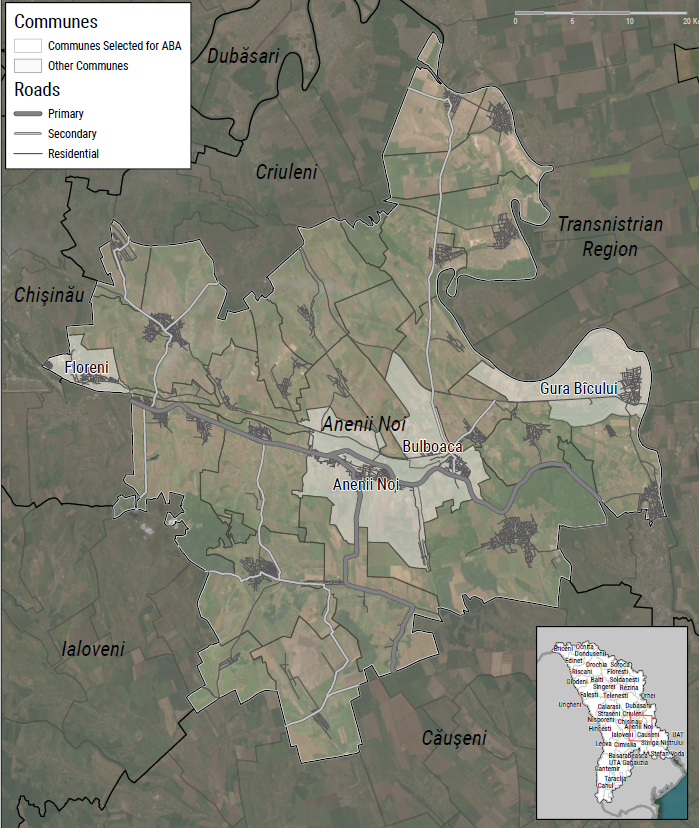 Population: The assessment will focus on the refugee populations living outside of RACs in Anenii Noi raion and the host population; including hosts who share their own accommodation with refugees. As of 4 April 2023, there are an estimated 298 refugees residing outside of RACs in Anenii Noi, according to REACH’s Area Monitoring figures. The total host population figures stand at 78.996 individuals according to the 2014 government census.Unit of measurement: Quantitative survey of refugee and host populations: HouseholdKey informant interview: SectorFocus group discussion: Rural/UrbanSecondary data review The following sources were used for the research design:1. Where are the refugee households located within the assessed area? What are the movement intentions and integration plans of the refugees living in the assessed area?UNHCR Refugee Coordination Forum, Daily trends REACH, MSNA FindingsMinistry of Internal Affairs, Bureau for Migration and Asylum, General InformationWar Child, CCF Moldova, Baseline needs assessment - Anenii Noi and Donduseni Rayons, MoldovaWar Child, CCF Moldova, Endline Report Food security for refugee and host communities Anenii Noi and Donduseni Districts, MoldovaIOM, Republic of Moldova — Displacement Surveys with Refugees from Ukraine and TCNs Crossing to Ukraine - 2022 trends2. What are the priority needs of the refugee population in the areas in terms of access to basic services, economic needs, accommodation, and information on humanitarian assistance? How do needs vary within the refugee population?REACH, MSNA FindingsRegional Refugee Response for the Ukraine Situation, Ukraine Situation: Regional Refugee Response Plan - January-December 2023War Child, CCF Moldova, Baseline needs assessment - Anenii Noi and Donduseni Rayons, MoldovaWar Child, CCF Moldova, Endline Report Food security for refugee and host communities Anenii Noi and Donduseni Districts, MoldovaHelpage, Moldova: Needs Assessment of Older Ukrainian RefugeesUNHCR, The 2022 Participatory Assessment Report for refugees, asylum seekers and stateless persons in the Republic of MoldovaOxfam, Ukraine situation: Moldova - Seeking safety: Roma refugees in Moldova3. What are the protection concerns faced by refugees and the key vulnerable groups?UN Women, Brief analysis on the gendered impacts of the crisis in Ukraine: a focus on MoldovaHelpAge, Situation of older persons with disabilities in MoldovaOxfam, Seeking Safety: Roma Refugees in Moldova – Challenges and humanitarian needs4. What are the barriers to access to basic services (education, health, mental health, Water, Sanitation and Hygiene, employment) for the refugee population?War Child, CCF Moldova, Baseline needs assessment - Anenii Noi and Donduseni Rayons, MoldovaWar Child, CCF Moldova, Endline Report Food security for refugee and host communities Anenii Noi and Donduseni Districts, MoldovaInter-agency refugee Health Working Group, Ministry of Health, Ukraine Situation - Moldova : Health system response to the Refugee emergency in the Republic of Moldova (18 Jan 2023)Dopomoga, Lista instituțiilor de învățământ general identificate pentru încadrarea copiilor din familiile refugiate din UcrainaDirectia Generale Educatie, Cultura si Turism Anenii Noi, Instituțiile  de educație preșcolară  din raionul Anenii NoiDirectia Generale Educatie, Cultura si Turism Anenii Noi, Lista instituţiilor de învăţământ primar, secundar general din raionul  Anenii Noi5. What is the nature of the relationship between the refugee and host communities? What factors currently foster and/or inhibit social cohesion between refugees and the host community?No secondary sources are available.6. What has been the impact of the refugee crisis on basic service provision and the local economy for the host community?National Bureau of Statistics, Education in the republic of moldova statistical publication 2021/2022Consiliul raionul Anenii Noi, Planul de dezvoltare socio-economică a raionului Anenii Noi (2020-2023)Consiliului Local al orașului Anenii Noi, Planul strategic de dezvoltare socio-economică a orașului anenii noi 2022- 20267. What are the conditions of smallholder farmers in Anenii Noi in terms of available resources, challenges, and needs? How did the energy crises and refugee influx impact smallholder farmers' activities?FAO, FAO crop and food supply assessment mission (CFSAM) to the republic of MoldovaJICA, Data Collection Survey on Agriculture Sector in MoldovaILO, A synergy of growth and employment opportunitiesThe World Bank, Climate-Smart Agriculture in Moldova8. Which are the local and external actors engaged in the crisis response and basic service provision in the assessed area? What collaboration and coordination mechanisms exist among the external and local actors? How can it be improved and expanded?UNHCR, 5W DashboardCDAC Metwork, Ukraine situation: Moldova Accountability to Affected Population Task Force - The state of communication, community engagement and accountability across the Ukraine response - ANNEX (30 Sep 2022)9. What are the capacities and needs of local actors (service providers, local authorities, NGO/CSOs) to respond to refugee and host community needs? What are the remaining gaps? Which gaps can be met by humanitarian actors?No secondary sources are available.The following sources were used for designing the sampling framework and for the selection of assessed areas:Republica Moldova Consiliul Raional Anenii Noi, PopulatieNational Bureau of Statistics, Moldova resident population by sex and areasREACH, Area Monitor Factsheet The data table for the ABRA can be found in Annex 1.Primary Data CollectionPrimary data will be collected through:Stakeholder mapping:Method: Multiple approaches will be taken to produce a list of local and external organisations, institutions and service providers involved in the refugee response in Anenii Noi raion. An initial list will be created using secondary data and additional actors will be identified through key informant interviews.Tool: Identification of actors and information about their activities will be gathered using the following approaches:Using secondary data, an initial list will be created outlining the actors in Anenii Noi, including the sectors they are active in.Additional actors will be identified through the key informant interviews.  Quantitative survey administered to refugee households outside of RACs and host population:Method: Household surveys with refugee households and the host population will be conducted through face-to-face interviews. Sampling:   Host population: A stratified simple random sampling approach will be used for the sampling of the host population. From the total host population of 8358 individuals in the urban area and 12235 in the rural area, as reported in the 2014 government census, the total household numbers were calculated using the average family size of 4.3, as reported in a recent study conducted in Anenii Noi by War Child and CCF Moldova. This resulted in a total of 1944 host population households in the urban area and 2845 in the rural area. The sample of the host population surveys was calculated with a confidence interval of 95% and a margin of error of 8% at the target area (rural, urban) level, resulting in 153 host population household interviews in the urban area and 157 interviews in the rural area, including a 10% buffer. Table 1 shows the sample size in each targeted location calculated with probability proportional to size. Table 1. Sampling frame covering the host population HHs in the targeted areasThe second stage consists of randomly selecting host community respondents. A set of random geo-points will be generated, and a map will be provided to enumerators through the Maps.me app. The eligible host community respondent nearest to each point will be interviewed.Areas where households would not be present will be removed from the map before the generation of random geo-points, including airports, military bases, etc.A large buffer of geo-points will be drawn per sector. In the event that a respondent is not willing to participate in the survey, the nearest eligible host community respondent will be approached for the survey, within a radius of 100 meters. If no other eligible individual is present at the same point, the enumerator will continue to the next randomly assigned geo-point.Refugee population: according to REACH’s Area Monitoring figures, the estimated total refugee population living outside of RACs in the targeted areas was an estimated 298 individuals as of 4 April 2023. These refugee number estimates are provided by According to the Directorate of Social Assistance and Family Protection Anenii Noi. To calculate the household numbers, the average family size of 3.1 was used, as reported in a recent study conducted in Anenii Noi by War Child and CCF Moldova. This resulted in a total of 95 refugee households in the assessed locations. Table 2 illustrates the refugee population and household numbers per city and village. The assessment will aim to survey 50% of the refugee households with the exception of Bulboaca where 30% of the refugee households will be surveyed due to the lower number of refugee population. This results in a target of 31 surveys conducted in the rural area and 15 in the urban area. In case this target cannot be met in the rural area, additional villages will be considered for the study. Table 2. Estimated refugee HHs living outside RACs in the targeted areasTool: Enumerators will use a structured questionnaire on Kobo Toolbox with an active GPS to collect the coordinates of each survey.Focus group discussions with the refugee and host population:Method: Semi-structured focus group discussions will be conducted, concerning the relationship between refugees and the host population, priority needs and barriers to access basic services (refugee FGDs), the economic and service access impact of the arrival of refugees (host population FGDs), and the natural and anropological socks the population experinced in the assessed locations.Sampling: in total eight FGDs will be conducted, four in each population group. Two FGDs will be conducted with the refugee population and two with the host population in each target area, urban and rural. In order to ensure representativity, the host community focus group with have equal representation of men and women and the refugee focus group will include 60% of adult women and 40% of adult men as the Refugee Coordination Forum Daily Trends Dashboard shows.Tool: A semi-structured discussion guide will be used to guide the discussion. The conversations will be recorded when consent is given by all FGD participants. During the discussion, the interviewer will take notes to facilitate the discussion and record the information when no consent is given for recording. After the completion of the discussion, the interviewer and notetaker will fill a debrief form to assess how the discussion went. Key informant interviews with education and health service providers, humanitarian actors, local authorities, smallholder farmers and businesses:Method: Semi-structured discussions will be conducted, regarding the refugee and host relationship, basic service provision capacities, needs and gaps, smallholder farmers conditions in Anenii Noi and the impact of the refugee arrival on the various services and the area in general. Six types of sector respondents will be consulted:Local authorities Education service providersHealth service providersBusiness representatives NGO/CSO representativesSmallholder farmersSampling: Key informants will be identified through secondary sources and snowballing. Tool: A semi-structured interview guide will be used to guide the interviews. The interviews will be recorded when consent is given by the key informant and notes will be taken by the interviewer. After the completion of the interview, the interviewer will fill a debrief form to assess how the interview went.Data collection will be carried out from 8 May to 26 May 2023. Before data collection, enumerators will be trained on the tools to ensure a clear understanding of all questions and how to administer these questions in face-to-face surveys, FGDs and KIIs. Enumerators will be also trained on and made aware of the Emergency Inter-Agency Referral Channels (general protection, gender-based violence, child protection) and procedures to follow if they encounter any particular cases of vulnerability during the interviews.  Mapping local emergency response capacity:The assessment will be based on the participatory action approach involving engagements, consultation and un-official interview of local authorities, particularly head and/or deputy head of the raion, responsible persons for civil protection and land management, and local State emergency unit representatives. Initial meeting with the representatives of selected raion: Introductory online meetings also will be organized to inform the head of raion about our activities and determine the priority hazards in their hromadas. Preliminary discussion is important at the initial stage of the assessment to determine the real needs and product’s practical utility, since the analysis of secondary data may not fully reflect the real needs of the raion. Head of raion or vice head of raion should express an interest in project participation before moving to the next step. During the first meeting also will regard such issues as: Complete contact information of local actors;Organizational issues and the procedure for exchanging informationCurrent disaster preparedness problems and needs. Information request from raion: After the introductory meeting, IMPACT will send the official letter to the community, which expresses the interest in participation of the project, along with a request for information needed for the emergence response mapping. Since local authorities and emergency services belongs to state bodies, official correspondence is a necessary condition for interaction with them. Official correspondence will also avoid the use of sensitive information. Data analysis and mapping: From the analysis of the specific information from local authorities, indicators and data important for research will be determined for the emergency response system: Bodies responsible for the organization (coordination) of the emergency response system and population evacuationKey emergency services that take part in emergency responseOrder of an interaction of bodies and emergency services, and the informational support necessary to improve such interactionNormative zones of availability of emergency servicesGathering places for centralized evacuation in each settlement, and availability of developed evacuation routesAdditional equipment, which is an important component of emergency response (e.g., fire reservoirs, fire hydrants, etc.)The number of populations in each settlement, including vulnerable groups of peopleThese indicators and information will be used to map the location of emergency response facilities and their relevant accessibility zones. In addition, points of current/potential transportation disruption will be included in the analysis. Mapping of emergency service availability zones will make possible to identify critical areas and plan the creation of additional emergency response units (or take other measures to improve response, e.g., improvement of road surfaces or increasing the number of specialized transport). Strengthening emergency response capacity:In order to support local authorities, IMPACT will organise consultations, training, and technical support, namelyTraining/technical support for representatives of local authorities and other interested parties on the use of GIS technologies to support planning and response to emergency situations, as well as inventorying and visualization of informationGeneralization of disaggregated information and creation of information products (maps), for example, regarding the availability zones of emergency services, as well as protective structures civil protection; - Creating and editing an online data collection tool, as well as using it for other needs of the community in the field of civil protectionPprovision of consulting support in developing and using proposed products (at the request of interested parties, and consultations, training, and technical support can be conducted in offline and online formats)Technical consultations for local professionals from hromadas for GIS data collection and aggregation, mapping and support with civil protection tasks. IMPACT can prepare and share a geodatabase for the raion and teach people how to use it with free and open source software QGIS. This database can help raions update maps and add new data for it. Consultations will be organized by the request from the raion, with the possibility for online participation. Consultation and technical meetings can be organized for other stakeholders or partners. Other maps printing and producing requests from the raion (for example, evacaution map production or locations of hydrants, etc.). IMPACT will support hromadas with printing materials which will improve civil protection sphere there. Key definitions: Local actor: local authorities and organisation, group or institution, with a permanent presence in the hromadas, which aims to respond to the crisis-related needs of the population (or a group therewithin); Emergency services: emergency healthcare facilities, fire department facilities, state emergency services, etc Local authorities (communities): elected and other bodies of territorial communities empowered to resolve issues of local importance (village, settlement, city council); Raion: an association of all citizens of a first-level administrative-territorial unit (including villages, settlements, cities, and neighborhoods within a city) clearly defined in space which is the primary subject of local self-governanceData Processing & AnalysisThe primary quantitative data for the ABA will be collected using Kobo Platform. Once collected, the Assessment Officer will clean the raw data daily to account for any duplicates or issues during data collection, as well as to ensure the correct methodology was followed. The data will be anonymised and cleaned in accordance with REACH's Data Cleaning Minimum Standard and the Management of Personally Identifiable Information. Following the data cleaning process, the Data Officer and the Assessment Officer will conduct statistical analysis on the cleaned data set in line with the data analysis plan created during the research design phase using relevant software such as R and Excel. The host population household survey data analysis will be conducted in compliance with REACH’s Minimum Standards Checklist for Quantitative Data Analysis. The qualitative KIIs and FGDs will be recorded (when consent is given), and interviewers will take notes during the interviews. The recordings will be transcribed by the interviewers and translated into English for data analysis. All qualitative data will be processed in accordance with REACH’s Management of Personally Identifiable Information. The analysis of the qualitative data will be conducted through the construction of data saturation and analysis grids in order to identify patterns across the FGDs and KIIs. The analysis will be conducted in accordance with REACH’s Minimum Standards Checklist for Semi-Structured (Qualitative) Data Processing and Analysis. The primary data for the ABRA will be processed in ArcGIS Pro. The datasets used are global datasets that are precleaned and preprocessed and do not require any additional cleaning before analysis. The data adheres to the standards set by the IMPACT Remote Sensing Guidance and Related Resources. As there is no identifiable information in these datasets, they are not anonymized or generalized.All data cleaning and analysis will be reviewed by the IMPACT HQ Research Design and Data (RDD) Unit before the output production.Geospatial data will be processed and analysed within each section of the Area-Based Risk Assessment (see Table 3). It must be noted that these are the proposed methods, and they may need to be adjusted based on available techniques and the suitability of different methods.Table 3: Summary of data processing and analysisAs a result of data analysis, a multi-hazard ranking list of communes with the level of summarised hazards (from minimum 0 to 100 points in maximum) was developed. Thus, the communes most in need of assistance in the development of emergency response potential, including technical support, were determined. IMPACT will offer help to these raions with creating maps, conducting training etc. (described in more detail in the next sections).Emergency services response area mapping in raionThe Geographic Information System (GIS) is a platform for organising many spatial data created and generated during an emergency. The ArcGIS Network Analyst research tool will be used to determine the service area of emergency services. Based on the road’s traffic, each service in hromada will be assigned time zones based on appropriate response times defined by emergency services. Areas outside of these response times zones should be considered critical areas. The area accessibility by emergency services calculates using Euclidian distance and/or travel time as proxies. A network service area is a region that encompasses all accessible streets (that is, streets that are within specified impedance). These service areas help us to evaluate accessibility from the emergency service in different directions. To identify the fire and medical service station’s service area, travel time zones, i.e. within 5, 10, 15, and 20 minutes were defined by adopting assumed drive time. For the study, drive time was calculated based on traffic speed requirements, i.e.80 km/hour for highways and 50 km/hour for urban roads. For instance, the 5-minute service area for a station includes all the streets that can be reached within five minutes of that fire service station. In this regard, a drive time-based service area provides a better result. The identification of critical areas by network analysis tool is necessary to determine the best locations for the deployment of additional emergency services. Both a critical and a risk-related area is created to determine the optimal locations for new emergency services using a network analysis tool.Key ethical considerations and related risksThe proposed research design meets/does not meet the following criteria:5. Roles and responsibilitiesTable 4: Description of roles and responsibilitiesResponsible: the person(s) who executes the taskAccountable: the person who validates the completion of the task and is accountable of the final output or milestoneConsulted: the person(s) who must be consulted when the task is implementedInformed: the person(s) who need to be informed when the task is completed 6. Data Analysis PlanThe Data Analysis Plan (DAP) is separately published, click here to view the DAP.7. Monitoring & Evaluation Plan Annex 1: Table 1: List of data sources to be utilizedResearch Terms of ReferenceArea-Based Assessment (ABA) andArea-Based Risk Assessment (ABRA) Anenii NoiMDA2302MoldovaResearch Terms of ReferenceArea-Based Assessment (ABA) andArea-Based Risk Assessment (ABRA) Anenii NoiMDA2302Moldova[20/04/2023][1]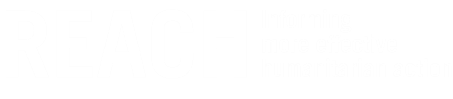 Country of interventionMoldovaMoldovaMoldovaMoldovaMoldovaMoldovaMoldovaMoldovaType of Emergency□Natural disasterXConflictConflictConflict□Other (specify)Other (specify)Type of CrisisXSudden onset  □Slow onsetSlow onsetSlow onsetX   ProtractedProtractedMandating Body/ AgencyUnited Nations High Commissioner for Refugees (UNHCR)Agence Française de Développement (AFD)United Nations High Commissioner for Refugees (UNHCR)Agence Française de Développement (AFD)United Nations High Commissioner for Refugees (UNHCR)Agence Française de Développement (AFD)United Nations High Commissioner for Refugees (UNHCR)Agence Française de Développement (AFD)United Nations High Commissioner for Refugees (UNHCR)Agence Française de Développement (AFD)United Nations High Commissioner for Refugees (UNHCR)Agence Française de Développement (AFD)United Nations High Commissioner for Refugees (UNHCR)Agence Française de Développement (AFD)United Nations High Commissioner for Refugees (UNHCR)Agence Française de Développement (AFD)IMPACT Project Code67AYH67AYH67AYH67AYH67AYH67AYH67AYH67AYHOverall Research Timeframe (from research design to final outputs / M&E)ABA: 01/04/2023 to 31/08/2023ABRA: 01/04/2023 to 30/09/2023ABA: 01/04/2023 to 31/08/2023ABRA: 01/04/2023 to 30/09/2023ABA: 01/04/2023 to 31/08/2023ABRA: 01/04/2023 to 30/09/2023ABA: 01/04/2023 to 31/08/2023ABRA: 01/04/2023 to 30/09/2023ABA: 01/04/2023 to 31/08/2023ABRA: 01/04/2023 to 30/09/2023ABA: 01/04/2023 to 31/08/2023ABRA: 01/04/2023 to 30/09/2023ABA: 01/04/2023 to 31/08/2023ABRA: 01/04/2023 to 30/09/2023ABA: 01/04/2023 to 31/08/2023ABRA: 01/04/2023 to 30/09/2023Research TimeframeAdd planned deadlines (for first cycle if more than 1)1. Pilot/ training: ABA: 05/05/20231. Pilot/ training: ABA: 05/05/20231. Pilot/ training: ABA: 05/05/20231. Pilot/ training: ABA: 05/05/20238. Preliminary presentation sent for validation: ABA: 30/06/20238. Preliminary presentation sent for validation: ABA: 30/06/20238. Preliminary presentation sent for validation: ABA: 30/06/20238. Preliminary presentation sent for validation: ABA: 30/06/2023Research TimeframeAdd planned deadlines (for first cycle if more than 1)2. Start collecting data: ABA: 08/05/20232. Start collecting data: ABA: 08/05/20232. Start collecting data: ABA: 08/05/20232. Start collecting data: ABA: 08/05/20239. Preliminary presentation: ABA: 07/07/20239. Preliminary presentation: ABA: 07/07/20239. Preliminary presentation: ABA: 07/07/20239. Preliminary presentation: ABA: 07/07/2023Research TimeframeAdd planned deadlines (for first cycle if more than 1)3. Data collected: ABA: 26/05/20233. Data collected: ABA: 26/05/20233. Data collected: ABA: 26/05/20233. Data collected: ABA: 26/05/202310. Outputs sent for validation: ABA: 31/07/2023ABRA: 01/09/2023  10. Outputs sent for validation: ABA: 31/07/2023ABRA: 01/09/2023  10. Outputs sent for validation: ABA: 31/07/2023ABRA: 01/09/2023  10. Outputs sent for validation: ABA: 31/07/2023ABRA: 01/09/2023  Research TimeframeAdd planned deadlines (for first cycle if more than 1)4. Data analysed (quantitative): ABA: 16/06/2023ABRA: 01/08/20234. Data analysed (quantitative): ABA: 16/06/2023ABRA: 01/08/20234. Data analysed (quantitative): ABA: 16/06/2023ABRA: 01/08/20234. Data analysed (quantitative): ABA: 16/06/2023ABRA: 01/08/202311. Outputs published: ABA: 15/08/2023 ABRA:30/09/202311. Outputs published: ABA: 15/08/2023 ABRA:30/09/202311. Outputs published: ABA: 15/08/2023 ABRA:30/09/202311. Outputs published: ABA: 15/08/2023 ABRA:30/09/2023Research TimeframeAdd planned deadlines (for first cycle if more than 1)5. Data sent for validation (quantitative):  ABA: 16/06/2023ABRA: 01/08/20235. Data sent for validation (quantitative):  ABA: 16/06/2023ABRA: 01/08/20235. Data sent for validation (quantitative):  ABA: 16/06/2023ABRA: 01/08/20235. Data sent for validation (quantitative):  ABA: 16/06/2023ABRA: 01/08/202312. Final presentation: ABA: 15/08/2023  ABRA: 30/09/202312. Final presentation: ABA: 15/08/2023  ABRA: 30/09/202312. Final presentation: ABA: 15/08/2023  ABRA: 30/09/202312. Final presentation: ABA: 15/08/2023  ABRA: 30/09/2023Research TimeframeAdd planned deadlines (for first cycle if more than 1)6. Data analysed (qualitative): ABA: 23/06/2023ABRA: 15/08/20236. Data analysed (qualitative): ABA: 23/06/2023ABRA: 15/08/20236. Data analysed (qualitative): ABA: 23/06/2023ABRA: 15/08/20236. Data analysed (qualitative): ABA: 23/06/2023ABRA: 15/08/2023Research TimeframeAdd planned deadlines (for first cycle if more than 1)7. Data sent for validation (qualitative):  ABA: 23/06/2023ABRA:15/08/20237. Data sent for validation (qualitative):  ABA: 23/06/2023ABRA:15/08/20237. Data sent for validation (qualitative):  ABA: 23/06/2023ABRA:15/08/20237. Data sent for validation (qualitative):  ABA: 23/06/2023ABRA:15/08/2023Number of assessments□Single assessment (one cycle)Single assessment (one cycle)Single assessment (one cycle)Single assessment (one cycle)Single assessment (one cycle)Single assessment (one cycle)Single assessment (one cycle)Number of assessmentsXMulti-assessment (more than one cycle):Area-Based Assessment Area-Based Risk Assessment Multi-assessment (more than one cycle):Area-Based Assessment Area-Based Risk Assessment Multi-assessment (more than one cycle):Area-Based Assessment Area-Based Risk Assessment Multi-assessment (more than one cycle):Area-Based Assessment Area-Based Risk Assessment Multi-assessment (more than one cycle):Area-Based Assessment Area-Based Risk Assessment Multi-assessment (more than one cycle):Area-Based Assessment Area-Based Risk Assessment Multi-assessment (more than one cycle):Area-Based Assessment Area-Based Risk Assessment Humanitarian milestonesSpecify what will the assessment inform and when 
e.g. The shelter cluster will use this data to draft its Revised Flash Appeal;MilestoneMilestoneMilestoneMilestoneDeadlineDeadlineDeadlineDeadlineHumanitarian milestonesSpecify what will the assessment inform and when 
e.g. The shelter cluster will use this data to draft its Revised Flash Appeal;XDonor plan/strategy Donor plan/strategy Donor plan/strategy 30/09/202330/09/202330/09/202330/09/2023Humanitarian milestonesSpecify what will the assessment inform and when 
e.g. The shelter cluster will use this data to draft its Revised Flash Appeal;□Inter-cluster plan/strategy Inter-cluster plan/strategy Inter-cluster plan/strategy _ _/_ _/_ _ _ __ _/_ _/_ _ _ __ _/_ _/_ _ _ __ _/_ _/_ _ _ _Humanitarian milestonesSpecify what will the assessment inform and when 
e.g. The shelter cluster will use this data to draft its Revised Flash Appeal;XCluster plan/strategy Cluster plan/strategy Cluster plan/strategy 30/09/202330/09/202330/09/202330/09/2023Humanitarian milestonesSpecify what will the assessment inform and when 
e.g. The shelter cluster will use this data to draft its Revised Flash Appeal;□NGO platform plan/strategy NGO platform plan/strategy NGO platform plan/strategy _ _/_ _/_ _ _ __ _/_ _/_ _ _ __ _/_ _/_ _ _ __ _/_ _/_ _ _ _Humanitarian milestonesSpecify what will the assessment inform and when 
e.g. The shelter cluster will use this data to draft its Revised Flash Appeal;XOther (Specify): partner NGO (ACTED) plan/ strategyOther (Specify): partner NGO (ACTED) plan/ strategyOther (Specify): partner NGO (ACTED) plan/ strategy30/09/202330/09/202330/09/202330/09/2023Audience Type & Dissemination Specify who will the assessment inform and how you will disseminate to inform the audienceAudience typeAudience typeAudience typeAudience typeDisseminationDisseminationDisseminationDisseminationAudience Type & Dissemination Specify who will the assessment inform and how you will disseminate to inform the audienceX  StrategicX  Programmatic□ OperationalX  [Other, Specify]: Package of preparedness related information (maps and development-related documentations) and capacity building for local authorities to support community preparedness to disastersX  StrategicX  Programmatic□ OperationalX  [Other, Specify]: Package of preparedness related information (maps and development-related documentations) and capacity building for local authorities to support community preparedness to disastersX  StrategicX  Programmatic□ OperationalX  [Other, Specify]: Package of preparedness related information (maps and development-related documentations) and capacity building for local authorities to support community preparedness to disastersX  StrategicX  Programmatic□ OperationalX  [Other, Specify]: Package of preparedness related information (maps and development-related documentations) and capacity building for local authorities to support community preparedness to disastersX General Product Mailing (e.g., mail to NGO consortium; HCT participants; Donors)X Cluster Mailing (Education, Livelihoods, Shelter, Healthcare, Protection, and Water, AAP, Sanitation and Hygiene)X Presentation of findings (e.g., at IMWG and RCF meetings) X Website Dissemination (Relief Web & REACH Resource Centre)X Distribution to relevant ministries (e.g., agriculture, environment) and local authoritiesX General Product Mailing (e.g., mail to NGO consortium; HCT participants; Donors)X Cluster Mailing (Education, Livelihoods, Shelter, Healthcare, Protection, and Water, AAP, Sanitation and Hygiene)X Presentation of findings (e.g., at IMWG and RCF meetings) X Website Dissemination (Relief Web & REACH Resource Centre)X Distribution to relevant ministries (e.g., agriculture, environment) and local authoritiesX General Product Mailing (e.g., mail to NGO consortium; HCT participants; Donors)X Cluster Mailing (Education, Livelihoods, Shelter, Healthcare, Protection, and Water, AAP, Sanitation and Hygiene)X Presentation of findings (e.g., at IMWG and RCF meetings) X Website Dissemination (Relief Web & REACH Resource Centre)X Distribution to relevant ministries (e.g., agriculture, environment) and local authoritiesX General Product Mailing (e.g., mail to NGO consortium; HCT participants; Donors)X Cluster Mailing (Education, Livelihoods, Shelter, Healthcare, Protection, and Water, AAP, Sanitation and Hygiene)X Presentation of findings (e.g., at IMWG and RCF meetings) X Website Dissemination (Relief Web & REACH Resource Centre)X Distribution to relevant ministries (e.g., agriculture, environment) and local authoritiesDetailed dissemination plan required□YesYesYesXNoNoNoGeneral ObjectiveABA Objective: To inform an area-based response and the local socio-economic contingency planning of local government institutions and humanitarian actors with regards to the conditions and access to basic services of the refugee and host populations, and to identify potential opportunities for collaboration and collective response structures.ABRA Objective: To strengthen the emergency response capacity of local communities to natural disasters and improve use of evidence-based disaster preparedness planning by local authorities through risk identification and natural disaster emergency response mapping support to local authorities and State emergency service units.ABA Objective: To inform an area-based response and the local socio-economic contingency planning of local government institutions and humanitarian actors with regards to the conditions and access to basic services of the refugee and host populations, and to identify potential opportunities for collaboration and collective response structures.ABRA Objective: To strengthen the emergency response capacity of local communities to natural disasters and improve use of evidence-based disaster preparedness planning by local authorities through risk identification and natural disaster emergency response mapping support to local authorities and State emergency service units.ABA Objective: To inform an area-based response and the local socio-economic contingency planning of local government institutions and humanitarian actors with regards to the conditions and access to basic services of the refugee and host populations, and to identify potential opportunities for collaboration and collective response structures.ABRA Objective: To strengthen the emergency response capacity of local communities to natural disasters and improve use of evidence-based disaster preparedness planning by local authorities through risk identification and natural disaster emergency response mapping support to local authorities and State emergency service units.ABA Objective: To inform an area-based response and the local socio-economic contingency planning of local government institutions and humanitarian actors with regards to the conditions and access to basic services of the refugee and host populations, and to identify potential opportunities for collaboration and collective response structures.ABRA Objective: To strengthen the emergency response capacity of local communities to natural disasters and improve use of evidence-based disaster preparedness planning by local authorities through risk identification and natural disaster emergency response mapping support to local authorities and State emergency service units.ABA Objective: To inform an area-based response and the local socio-economic contingency planning of local government institutions and humanitarian actors with regards to the conditions and access to basic services of the refugee and host populations, and to identify potential opportunities for collaboration and collective response structures.ABRA Objective: To strengthen the emergency response capacity of local communities to natural disasters and improve use of evidence-based disaster preparedness planning by local authorities through risk identification and natural disaster emergency response mapping support to local authorities and State emergency service units.ABA Objective: To inform an area-based response and the local socio-economic contingency planning of local government institutions and humanitarian actors with regards to the conditions and access to basic services of the refugee and host populations, and to identify potential opportunities for collaboration and collective response structures.ABRA Objective: To strengthen the emergency response capacity of local communities to natural disasters and improve use of evidence-based disaster preparedness planning by local authorities through risk identification and natural disaster emergency response mapping support to local authorities and State emergency service units.ABA Objective: To inform an area-based response and the local socio-economic contingency planning of local government institutions and humanitarian actors with regards to the conditions and access to basic services of the refugee and host populations, and to identify potential opportunities for collaboration and collective response structures.ABRA Objective: To strengthen the emergency response capacity of local communities to natural disasters and improve use of evidence-based disaster preparedness planning by local authorities through risk identification and natural disaster emergency response mapping support to local authorities and State emergency service units.ABA Objective: To inform an area-based response and the local socio-economic contingency planning of local government institutions and humanitarian actors with regards to the conditions and access to basic services of the refugee and host populations, and to identify potential opportunities for collaboration and collective response structures.ABRA Objective: To strengthen the emergency response capacity of local communities to natural disasters and improve use of evidence-based disaster preparedness planning by local authorities through risk identification and natural disaster emergency response mapping support to local authorities and State emergency service units.Specific Objective(s)SO1. Provide information to local authorities and humanitarian actors about refugees in Anenii Noi in terms of movement intentions, priority needs, barriers to accessing basic services, protection concerns and social cohesion between refugees and the host community, as well as demographic profiling to map population vulnerabilities.SO2. Evaluate the impact of refugee arrival on the assessed area, in terms of the economy and basic service provision.SO3. Evaluate the conditions of smallholder farmers in terms of available resources, challenges, and needs, as well as assess the impact of natural and anthropogenic shocks, the energy crises and the refugee influx on smallholder farmers' activities.SO4. Map the local and external response actors engaged in the refugee crisis and assess the capacities and needs of the local response, including identifying potential gaps in the response structure and assistance provision.SO5. Conduct an area-based risk assessment on the raion level to inform local authorities, development actors, and humanitarian actors on main hazards, vulnerability profiles, risk hotspots, and priority communities for disaster risk reduction programming.SO6. Identify and map local emergency response capacity for the priority communities, based on drive-time analysis of distance from relevant emergency services and support to the development of preparedness planning for local authorities. SO7. Build local authorities’ GIS capacity to strengthen the local emergency response (i.e. training sessions and consultations on emergency service access mapping, geodata collection and/or bomb shelter accessibility mapping, evacuation-route mapping, etc.)SO1. Provide information to local authorities and humanitarian actors about refugees in Anenii Noi in terms of movement intentions, priority needs, barriers to accessing basic services, protection concerns and social cohesion between refugees and the host community, as well as demographic profiling to map population vulnerabilities.SO2. Evaluate the impact of refugee arrival on the assessed area, in terms of the economy and basic service provision.SO3. Evaluate the conditions of smallholder farmers in terms of available resources, challenges, and needs, as well as assess the impact of natural and anthropogenic shocks, the energy crises and the refugee influx on smallholder farmers' activities.SO4. Map the local and external response actors engaged in the refugee crisis and assess the capacities and needs of the local response, including identifying potential gaps in the response structure and assistance provision.SO5. Conduct an area-based risk assessment on the raion level to inform local authorities, development actors, and humanitarian actors on main hazards, vulnerability profiles, risk hotspots, and priority communities for disaster risk reduction programming.SO6. Identify and map local emergency response capacity for the priority communities, based on drive-time analysis of distance from relevant emergency services and support to the development of preparedness planning for local authorities. SO7. Build local authorities’ GIS capacity to strengthen the local emergency response (i.e. training sessions and consultations on emergency service access mapping, geodata collection and/or bomb shelter accessibility mapping, evacuation-route mapping, etc.)SO1. Provide information to local authorities and humanitarian actors about refugees in Anenii Noi in terms of movement intentions, priority needs, barriers to accessing basic services, protection concerns and social cohesion between refugees and the host community, as well as demographic profiling to map population vulnerabilities.SO2. Evaluate the impact of refugee arrival on the assessed area, in terms of the economy and basic service provision.SO3. Evaluate the conditions of smallholder farmers in terms of available resources, challenges, and needs, as well as assess the impact of natural and anthropogenic shocks, the energy crises and the refugee influx on smallholder farmers' activities.SO4. Map the local and external response actors engaged in the refugee crisis and assess the capacities and needs of the local response, including identifying potential gaps in the response structure and assistance provision.SO5. Conduct an area-based risk assessment on the raion level to inform local authorities, development actors, and humanitarian actors on main hazards, vulnerability profiles, risk hotspots, and priority communities for disaster risk reduction programming.SO6. Identify and map local emergency response capacity for the priority communities, based on drive-time analysis of distance from relevant emergency services and support to the development of preparedness planning for local authorities. SO7. Build local authorities’ GIS capacity to strengthen the local emergency response (i.e. training sessions and consultations on emergency service access mapping, geodata collection and/or bomb shelter accessibility mapping, evacuation-route mapping, etc.)SO1. Provide information to local authorities and humanitarian actors about refugees in Anenii Noi in terms of movement intentions, priority needs, barriers to accessing basic services, protection concerns and social cohesion between refugees and the host community, as well as demographic profiling to map population vulnerabilities.SO2. Evaluate the impact of refugee arrival on the assessed area, in terms of the economy and basic service provision.SO3. Evaluate the conditions of smallholder farmers in terms of available resources, challenges, and needs, as well as assess the impact of natural and anthropogenic shocks, the energy crises and the refugee influx on smallholder farmers' activities.SO4. Map the local and external response actors engaged in the refugee crisis and assess the capacities and needs of the local response, including identifying potential gaps in the response structure and assistance provision.SO5. Conduct an area-based risk assessment on the raion level to inform local authorities, development actors, and humanitarian actors on main hazards, vulnerability profiles, risk hotspots, and priority communities for disaster risk reduction programming.SO6. Identify and map local emergency response capacity for the priority communities, based on drive-time analysis of distance from relevant emergency services and support to the development of preparedness planning for local authorities. SO7. Build local authorities’ GIS capacity to strengthen the local emergency response (i.e. training sessions and consultations on emergency service access mapping, geodata collection and/or bomb shelter accessibility mapping, evacuation-route mapping, etc.)SO1. Provide information to local authorities and humanitarian actors about refugees in Anenii Noi in terms of movement intentions, priority needs, barriers to accessing basic services, protection concerns and social cohesion between refugees and the host community, as well as demographic profiling to map population vulnerabilities.SO2. Evaluate the impact of refugee arrival on the assessed area, in terms of the economy and basic service provision.SO3. Evaluate the conditions of smallholder farmers in terms of available resources, challenges, and needs, as well as assess the impact of natural and anthropogenic shocks, the energy crises and the refugee influx on smallholder farmers' activities.SO4. Map the local and external response actors engaged in the refugee crisis and assess the capacities and needs of the local response, including identifying potential gaps in the response structure and assistance provision.SO5. Conduct an area-based risk assessment on the raion level to inform local authorities, development actors, and humanitarian actors on main hazards, vulnerability profiles, risk hotspots, and priority communities for disaster risk reduction programming.SO6. Identify and map local emergency response capacity for the priority communities, based on drive-time analysis of distance from relevant emergency services and support to the development of preparedness planning for local authorities. SO7. Build local authorities’ GIS capacity to strengthen the local emergency response (i.e. training sessions and consultations on emergency service access mapping, geodata collection and/or bomb shelter accessibility mapping, evacuation-route mapping, etc.)SO1. Provide information to local authorities and humanitarian actors about refugees in Anenii Noi in terms of movement intentions, priority needs, barriers to accessing basic services, protection concerns and social cohesion between refugees and the host community, as well as demographic profiling to map population vulnerabilities.SO2. Evaluate the impact of refugee arrival on the assessed area, in terms of the economy and basic service provision.SO3. Evaluate the conditions of smallholder farmers in terms of available resources, challenges, and needs, as well as assess the impact of natural and anthropogenic shocks, the energy crises and the refugee influx on smallholder farmers' activities.SO4. Map the local and external response actors engaged in the refugee crisis and assess the capacities and needs of the local response, including identifying potential gaps in the response structure and assistance provision.SO5. Conduct an area-based risk assessment on the raion level to inform local authorities, development actors, and humanitarian actors on main hazards, vulnerability profiles, risk hotspots, and priority communities for disaster risk reduction programming.SO6. Identify and map local emergency response capacity for the priority communities, based on drive-time analysis of distance from relevant emergency services and support to the development of preparedness planning for local authorities. SO7. Build local authorities’ GIS capacity to strengthen the local emergency response (i.e. training sessions and consultations on emergency service access mapping, geodata collection and/or bomb shelter accessibility mapping, evacuation-route mapping, etc.)SO1. Provide information to local authorities and humanitarian actors about refugees in Anenii Noi in terms of movement intentions, priority needs, barriers to accessing basic services, protection concerns and social cohesion between refugees and the host community, as well as demographic profiling to map population vulnerabilities.SO2. Evaluate the impact of refugee arrival on the assessed area, in terms of the economy and basic service provision.SO3. Evaluate the conditions of smallholder farmers in terms of available resources, challenges, and needs, as well as assess the impact of natural and anthropogenic shocks, the energy crises and the refugee influx on smallholder farmers' activities.SO4. Map the local and external response actors engaged in the refugee crisis and assess the capacities and needs of the local response, including identifying potential gaps in the response structure and assistance provision.SO5. Conduct an area-based risk assessment on the raion level to inform local authorities, development actors, and humanitarian actors on main hazards, vulnerability profiles, risk hotspots, and priority communities for disaster risk reduction programming.SO6. Identify and map local emergency response capacity for the priority communities, based on drive-time analysis of distance from relevant emergency services and support to the development of preparedness planning for local authorities. SO7. Build local authorities’ GIS capacity to strengthen the local emergency response (i.e. training sessions and consultations on emergency service access mapping, geodata collection and/or bomb shelter accessibility mapping, evacuation-route mapping, etc.)SO1. Provide information to local authorities and humanitarian actors about refugees in Anenii Noi in terms of movement intentions, priority needs, barriers to accessing basic services, protection concerns and social cohesion between refugees and the host community, as well as demographic profiling to map population vulnerabilities.SO2. Evaluate the impact of refugee arrival on the assessed area, in terms of the economy and basic service provision.SO3. Evaluate the conditions of smallholder farmers in terms of available resources, challenges, and needs, as well as assess the impact of natural and anthropogenic shocks, the energy crises and the refugee influx on smallholder farmers' activities.SO4. Map the local and external response actors engaged in the refugee crisis and assess the capacities and needs of the local response, including identifying potential gaps in the response structure and assistance provision.SO5. Conduct an area-based risk assessment on the raion level to inform local authorities, development actors, and humanitarian actors on main hazards, vulnerability profiles, risk hotspots, and priority communities for disaster risk reduction programming.SO6. Identify and map local emergency response capacity for the priority communities, based on drive-time analysis of distance from relevant emergency services and support to the development of preparedness planning for local authorities. SO7. Build local authorities’ GIS capacity to strengthen the local emergency response (i.e. training sessions and consultations on emergency service access mapping, geodata collection and/or bomb shelter accessibility mapping, evacuation-route mapping, etc.)Research Questions1. Where are the refugee households located within the assessed area? What are the movement intentions and integration plans of the refugees living in the assessed area?2. What are the priority needs of the refugee population in the areas in terms of access to basic services, economic needs, accommodation, and information on humanitarian assistance? How do needs vary within the refugee population?3. What are the protection concerns faced by refugees and the key vulnerable groups?4. What are the barriers to access to basic services (education, health, mental health, Water, Sanitation and Hygiene, employment) for the refugee population?5. What is the nature of the relationship between the refugee and host communities? What factors currently foster and/or inhibit social cohesion between refugees and the host community?6. What has been the impact of the refugee crisis on basic service provision and the local economy for the host community?7. What are the conditions of smallholder farmers in Anenii Noi in terms of available resources, challenges, and needs? How did the energy crises and refugee influx impact smallholder farmers' activities? How did natural and anthropogenic shocks impact smallholder farmers' activities?8. Which are the local and external actors engaged in the refugee crisis response and basic service provision in the assessed area? What collaboration and coordination mechanisms exist among the external and local actors? How can it be improved and expanded?9. What are the capacities and needs of local actors (service providers, local authorities, NGO/CSOs) to respond to refugee and host community needs? What are the remaining response gaps? Which gaps can be met by humanitarian actors?10. What are the potential natural hazards in the area that may need an immediate or mid-term emergency response and might have an adverse impact on the environment and local population? 
11. What are the potentially hazardous facilities located in the area and the risks associated with the hazardous substances? 
12. What are the consequences and risks in case of destruction/damage to selected hazardous facilities or critical infrastructure on the local level? 
13. What are the cascading effects of key hazards in the area? 
14. Which communities are the most exposed and the most vulnerable to hazards?15. What are the recommendations for disaster risk mitigation and disaster preparedness on the local level?16. What are the available key local emergency services (emergency healthcare facilities, fire department facilities, state emergency services, etc.) in local communities and where are they located? 
17. What are the response areas of the emergency response services (healthcare services, fire department facilities, state emergency services, etc.)? 
18. What is the response capacity of emergency services and what are the gaps and needs in response area coverage within the local community? 19. What capacity-building training, and mapping support are needed to enhance the effectiveness of emergency response? 
20. What resources are missing for the local authorities for collecting and disseminating information about existing hazards and risks? 
21. What type of mapping support is needed to increase local authority emergency response capacity? 
22. What GIS-related skills would local authorities/stakeholders like to develop in the emergency response sphere?1. Where are the refugee households located within the assessed area? What are the movement intentions and integration plans of the refugees living in the assessed area?2. What are the priority needs of the refugee population in the areas in terms of access to basic services, economic needs, accommodation, and information on humanitarian assistance? How do needs vary within the refugee population?3. What are the protection concerns faced by refugees and the key vulnerable groups?4. What are the barriers to access to basic services (education, health, mental health, Water, Sanitation and Hygiene, employment) for the refugee population?5. What is the nature of the relationship between the refugee and host communities? What factors currently foster and/or inhibit social cohesion between refugees and the host community?6. What has been the impact of the refugee crisis on basic service provision and the local economy for the host community?7. What are the conditions of smallholder farmers in Anenii Noi in terms of available resources, challenges, and needs? How did the energy crises and refugee influx impact smallholder farmers' activities? How did natural and anthropogenic shocks impact smallholder farmers' activities?8. Which are the local and external actors engaged in the refugee crisis response and basic service provision in the assessed area? What collaboration and coordination mechanisms exist among the external and local actors? How can it be improved and expanded?9. What are the capacities and needs of local actors (service providers, local authorities, NGO/CSOs) to respond to refugee and host community needs? What are the remaining response gaps? Which gaps can be met by humanitarian actors?10. What are the potential natural hazards in the area that may need an immediate or mid-term emergency response and might have an adverse impact on the environment and local population? 
11. What are the potentially hazardous facilities located in the area and the risks associated with the hazardous substances? 
12. What are the consequences and risks in case of destruction/damage to selected hazardous facilities or critical infrastructure on the local level? 
13. What are the cascading effects of key hazards in the area? 
14. Which communities are the most exposed and the most vulnerable to hazards?15. What are the recommendations for disaster risk mitigation and disaster preparedness on the local level?16. What are the available key local emergency services (emergency healthcare facilities, fire department facilities, state emergency services, etc.) in local communities and where are they located? 
17. What are the response areas of the emergency response services (healthcare services, fire department facilities, state emergency services, etc.)? 
18. What is the response capacity of emergency services and what are the gaps and needs in response area coverage within the local community? 19. What capacity-building training, and mapping support are needed to enhance the effectiveness of emergency response? 
20. What resources are missing for the local authorities for collecting and disseminating information about existing hazards and risks? 
21. What type of mapping support is needed to increase local authority emergency response capacity? 
22. What GIS-related skills would local authorities/stakeholders like to develop in the emergency response sphere?1. Where are the refugee households located within the assessed area? What are the movement intentions and integration plans of the refugees living in the assessed area?2. What are the priority needs of the refugee population in the areas in terms of access to basic services, economic needs, accommodation, and information on humanitarian assistance? How do needs vary within the refugee population?3. What are the protection concerns faced by refugees and the key vulnerable groups?4. What are the barriers to access to basic services (education, health, mental health, Water, Sanitation and Hygiene, employment) for the refugee population?5. What is the nature of the relationship between the refugee and host communities? What factors currently foster and/or inhibit social cohesion between refugees and the host community?6. What has been the impact of the refugee crisis on basic service provision and the local economy for the host community?7. What are the conditions of smallholder farmers in Anenii Noi in terms of available resources, challenges, and needs? How did the energy crises and refugee influx impact smallholder farmers' activities? How did natural and anthropogenic shocks impact smallholder farmers' activities?8. Which are the local and external actors engaged in the refugee crisis response and basic service provision in the assessed area? What collaboration and coordination mechanisms exist among the external and local actors? How can it be improved and expanded?9. What are the capacities and needs of local actors (service providers, local authorities, NGO/CSOs) to respond to refugee and host community needs? What are the remaining response gaps? Which gaps can be met by humanitarian actors?10. What are the potential natural hazards in the area that may need an immediate or mid-term emergency response and might have an adverse impact on the environment and local population? 
11. What are the potentially hazardous facilities located in the area and the risks associated with the hazardous substances? 
12. What are the consequences and risks in case of destruction/damage to selected hazardous facilities or critical infrastructure on the local level? 
13. What are the cascading effects of key hazards in the area? 
14. Which communities are the most exposed and the most vulnerable to hazards?15. What are the recommendations for disaster risk mitigation and disaster preparedness on the local level?16. What are the available key local emergency services (emergency healthcare facilities, fire department facilities, state emergency services, etc.) in local communities and where are they located? 
17. What are the response areas of the emergency response services (healthcare services, fire department facilities, state emergency services, etc.)? 
18. What is the response capacity of emergency services and what are the gaps and needs in response area coverage within the local community? 19. What capacity-building training, and mapping support are needed to enhance the effectiveness of emergency response? 
20. What resources are missing for the local authorities for collecting and disseminating information about existing hazards and risks? 
21. What type of mapping support is needed to increase local authority emergency response capacity? 
22. What GIS-related skills would local authorities/stakeholders like to develop in the emergency response sphere?1. Where are the refugee households located within the assessed area? What are the movement intentions and integration plans of the refugees living in the assessed area?2. What are the priority needs of the refugee population in the areas in terms of access to basic services, economic needs, accommodation, and information on humanitarian assistance? How do needs vary within the refugee population?3. What are the protection concerns faced by refugees and the key vulnerable groups?4. What are the barriers to access to basic services (education, health, mental health, Water, Sanitation and Hygiene, employment) for the refugee population?5. What is the nature of the relationship between the refugee and host communities? What factors currently foster and/or inhibit social cohesion between refugees and the host community?6. What has been the impact of the refugee crisis on basic service provision and the local economy for the host community?7. What are the conditions of smallholder farmers in Anenii Noi in terms of available resources, challenges, and needs? How did the energy crises and refugee influx impact smallholder farmers' activities? How did natural and anthropogenic shocks impact smallholder farmers' activities?8. Which are the local and external actors engaged in the refugee crisis response and basic service provision in the assessed area? What collaboration and coordination mechanisms exist among the external and local actors? How can it be improved and expanded?9. What are the capacities and needs of local actors (service providers, local authorities, NGO/CSOs) to respond to refugee and host community needs? What are the remaining response gaps? Which gaps can be met by humanitarian actors?10. What are the potential natural hazards in the area that may need an immediate or mid-term emergency response and might have an adverse impact on the environment and local population? 
11. What are the potentially hazardous facilities located in the area and the risks associated with the hazardous substances? 
12. What are the consequences and risks in case of destruction/damage to selected hazardous facilities or critical infrastructure on the local level? 
13. What are the cascading effects of key hazards in the area? 
14. Which communities are the most exposed and the most vulnerable to hazards?15. What are the recommendations for disaster risk mitigation and disaster preparedness on the local level?16. What are the available key local emergency services (emergency healthcare facilities, fire department facilities, state emergency services, etc.) in local communities and where are they located? 
17. What are the response areas of the emergency response services (healthcare services, fire department facilities, state emergency services, etc.)? 
18. What is the response capacity of emergency services and what are the gaps and needs in response area coverage within the local community? 19. What capacity-building training, and mapping support are needed to enhance the effectiveness of emergency response? 
20. What resources are missing for the local authorities for collecting and disseminating information about existing hazards and risks? 
21. What type of mapping support is needed to increase local authority emergency response capacity? 
22. What GIS-related skills would local authorities/stakeholders like to develop in the emergency response sphere?1. Where are the refugee households located within the assessed area? What are the movement intentions and integration plans of the refugees living in the assessed area?2. What are the priority needs of the refugee population in the areas in terms of access to basic services, economic needs, accommodation, and information on humanitarian assistance? How do needs vary within the refugee population?3. What are the protection concerns faced by refugees and the key vulnerable groups?4. What are the barriers to access to basic services (education, health, mental health, Water, Sanitation and Hygiene, employment) for the refugee population?5. What is the nature of the relationship between the refugee and host communities? What factors currently foster and/or inhibit social cohesion between refugees and the host community?6. What has been the impact of the refugee crisis on basic service provision and the local economy for the host community?7. What are the conditions of smallholder farmers in Anenii Noi in terms of available resources, challenges, and needs? How did the energy crises and refugee influx impact smallholder farmers' activities? How did natural and anthropogenic shocks impact smallholder farmers' activities?8. Which are the local and external actors engaged in the refugee crisis response and basic service provision in the assessed area? What collaboration and coordination mechanisms exist among the external and local actors? How can it be improved and expanded?9. What are the capacities and needs of local actors (service providers, local authorities, NGO/CSOs) to respond to refugee and host community needs? What are the remaining response gaps? Which gaps can be met by humanitarian actors?10. What are the potential natural hazards in the area that may need an immediate or mid-term emergency response and might have an adverse impact on the environment and local population? 
11. What are the potentially hazardous facilities located in the area and the risks associated with the hazardous substances? 
12. What are the consequences and risks in case of destruction/damage to selected hazardous facilities or critical infrastructure on the local level? 
13. What are the cascading effects of key hazards in the area? 
14. Which communities are the most exposed and the most vulnerable to hazards?15. What are the recommendations for disaster risk mitigation and disaster preparedness on the local level?16. What are the available key local emergency services (emergency healthcare facilities, fire department facilities, state emergency services, etc.) in local communities and where are they located? 
17. What are the response areas of the emergency response services (healthcare services, fire department facilities, state emergency services, etc.)? 
18. What is the response capacity of emergency services and what are the gaps and needs in response area coverage within the local community? 19. What capacity-building training, and mapping support are needed to enhance the effectiveness of emergency response? 
20. What resources are missing for the local authorities for collecting and disseminating information about existing hazards and risks? 
21. What type of mapping support is needed to increase local authority emergency response capacity? 
22. What GIS-related skills would local authorities/stakeholders like to develop in the emergency response sphere?1. Where are the refugee households located within the assessed area? What are the movement intentions and integration plans of the refugees living in the assessed area?2. What are the priority needs of the refugee population in the areas in terms of access to basic services, economic needs, accommodation, and information on humanitarian assistance? How do needs vary within the refugee population?3. What are the protection concerns faced by refugees and the key vulnerable groups?4. What are the barriers to access to basic services (education, health, mental health, Water, Sanitation and Hygiene, employment) for the refugee population?5. What is the nature of the relationship between the refugee and host communities? What factors currently foster and/or inhibit social cohesion between refugees and the host community?6. What has been the impact of the refugee crisis on basic service provision and the local economy for the host community?7. What are the conditions of smallholder farmers in Anenii Noi in terms of available resources, challenges, and needs? How did the energy crises and refugee influx impact smallholder farmers' activities? How did natural and anthropogenic shocks impact smallholder farmers' activities?8. Which are the local and external actors engaged in the refugee crisis response and basic service provision in the assessed area? What collaboration and coordination mechanisms exist among the external and local actors? How can it be improved and expanded?9. What are the capacities and needs of local actors (service providers, local authorities, NGO/CSOs) to respond to refugee and host community needs? What are the remaining response gaps? Which gaps can be met by humanitarian actors?10. What are the potential natural hazards in the area that may need an immediate or mid-term emergency response and might have an adverse impact on the environment and local population? 
11. What are the potentially hazardous facilities located in the area and the risks associated with the hazardous substances? 
12. What are the consequences and risks in case of destruction/damage to selected hazardous facilities or critical infrastructure on the local level? 
13. What are the cascading effects of key hazards in the area? 
14. Which communities are the most exposed and the most vulnerable to hazards?15. What are the recommendations for disaster risk mitigation and disaster preparedness on the local level?16. What are the available key local emergency services (emergency healthcare facilities, fire department facilities, state emergency services, etc.) in local communities and where are they located? 
17. What are the response areas of the emergency response services (healthcare services, fire department facilities, state emergency services, etc.)? 
18. What is the response capacity of emergency services and what are the gaps and needs in response area coverage within the local community? 19. What capacity-building training, and mapping support are needed to enhance the effectiveness of emergency response? 
20. What resources are missing for the local authorities for collecting and disseminating information about existing hazards and risks? 
21. What type of mapping support is needed to increase local authority emergency response capacity? 
22. What GIS-related skills would local authorities/stakeholders like to develop in the emergency response sphere?1. Where are the refugee households located within the assessed area? What are the movement intentions and integration plans of the refugees living in the assessed area?2. What are the priority needs of the refugee population in the areas in terms of access to basic services, economic needs, accommodation, and information on humanitarian assistance? How do needs vary within the refugee population?3. What are the protection concerns faced by refugees and the key vulnerable groups?4. What are the barriers to access to basic services (education, health, mental health, Water, Sanitation and Hygiene, employment) for the refugee population?5. What is the nature of the relationship between the refugee and host communities? What factors currently foster and/or inhibit social cohesion between refugees and the host community?6. What has been the impact of the refugee crisis on basic service provision and the local economy for the host community?7. What are the conditions of smallholder farmers in Anenii Noi in terms of available resources, challenges, and needs? How did the energy crises and refugee influx impact smallholder farmers' activities? How did natural and anthropogenic shocks impact smallholder farmers' activities?8. Which are the local and external actors engaged in the refugee crisis response and basic service provision in the assessed area? What collaboration and coordination mechanisms exist among the external and local actors? How can it be improved and expanded?9. What are the capacities and needs of local actors (service providers, local authorities, NGO/CSOs) to respond to refugee and host community needs? What are the remaining response gaps? Which gaps can be met by humanitarian actors?10. What are the potential natural hazards in the area that may need an immediate or mid-term emergency response and might have an adverse impact on the environment and local population? 
11. What are the potentially hazardous facilities located in the area and the risks associated with the hazardous substances? 
12. What are the consequences and risks in case of destruction/damage to selected hazardous facilities or critical infrastructure on the local level? 
13. What are the cascading effects of key hazards in the area? 
14. Which communities are the most exposed and the most vulnerable to hazards?15. What are the recommendations for disaster risk mitigation and disaster preparedness on the local level?16. What are the available key local emergency services (emergency healthcare facilities, fire department facilities, state emergency services, etc.) in local communities and where are they located? 
17. What are the response areas of the emergency response services (healthcare services, fire department facilities, state emergency services, etc.)? 
18. What is the response capacity of emergency services and what are the gaps and needs in response area coverage within the local community? 19. What capacity-building training, and mapping support are needed to enhance the effectiveness of emergency response? 
20. What resources are missing for the local authorities for collecting and disseminating information about existing hazards and risks? 
21. What type of mapping support is needed to increase local authority emergency response capacity? 
22. What GIS-related skills would local authorities/stakeholders like to develop in the emergency response sphere?1. Where are the refugee households located within the assessed area? What are the movement intentions and integration plans of the refugees living in the assessed area?2. What are the priority needs of the refugee population in the areas in terms of access to basic services, economic needs, accommodation, and information on humanitarian assistance? How do needs vary within the refugee population?3. What are the protection concerns faced by refugees and the key vulnerable groups?4. What are the barriers to access to basic services (education, health, mental health, Water, Sanitation and Hygiene, employment) for the refugee population?5. What is the nature of the relationship between the refugee and host communities? What factors currently foster and/or inhibit social cohesion between refugees and the host community?6. What has been the impact of the refugee crisis on basic service provision and the local economy for the host community?7. What are the conditions of smallholder farmers in Anenii Noi in terms of available resources, challenges, and needs? How did the energy crises and refugee influx impact smallholder farmers' activities? How did natural and anthropogenic shocks impact smallholder farmers' activities?8. Which are the local and external actors engaged in the refugee crisis response and basic service provision in the assessed area? What collaboration and coordination mechanisms exist among the external and local actors? How can it be improved and expanded?9. What are the capacities and needs of local actors (service providers, local authorities, NGO/CSOs) to respond to refugee and host community needs? What are the remaining response gaps? Which gaps can be met by humanitarian actors?10. What are the potential natural hazards in the area that may need an immediate or mid-term emergency response and might have an adverse impact on the environment and local population? 
11. What are the potentially hazardous facilities located in the area and the risks associated with the hazardous substances? 
12. What are the consequences and risks in case of destruction/damage to selected hazardous facilities or critical infrastructure on the local level? 
13. What are the cascading effects of key hazards in the area? 
14. Which communities are the most exposed and the most vulnerable to hazards?15. What are the recommendations for disaster risk mitigation and disaster preparedness on the local level?16. What are the available key local emergency services (emergency healthcare facilities, fire department facilities, state emergency services, etc.) in local communities and where are they located? 
17. What are the response areas of the emergency response services (healthcare services, fire department facilities, state emergency services, etc.)? 
18. What is the response capacity of emergency services and what are the gaps and needs in response area coverage within the local community? 19. What capacity-building training, and mapping support are needed to enhance the effectiveness of emergency response? 
20. What resources are missing for the local authorities for collecting and disseminating information about existing hazards and risks? 
21. What type of mapping support is needed to increase local authority emergency response capacity? 
22. What GIS-related skills would local authorities/stakeholders like to develop in the emergency response sphere?Geographic CoverageWithin Anenii Noi raion:Urban: Anenii Noi city Rural: three villages in Anenii Noi raion, namely, Gura Bacului, Floreni and BulboacaWithin Anenii Noi raion:Urban: Anenii Noi city Rural: three villages in Anenii Noi raion, namely, Gura Bacului, Floreni and BulboacaWithin Anenii Noi raion:Urban: Anenii Noi city Rural: three villages in Anenii Noi raion, namely, Gura Bacului, Floreni and BulboacaWithin Anenii Noi raion:Urban: Anenii Noi city Rural: three villages in Anenii Noi raion, namely, Gura Bacului, Floreni and BulboacaWithin Anenii Noi raion:Urban: Anenii Noi city Rural: three villages in Anenii Noi raion, namely, Gura Bacului, Floreni and BulboacaWithin Anenii Noi raion:Urban: Anenii Noi city Rural: three villages in Anenii Noi raion, namely, Gura Bacului, Floreni and BulboacaWithin Anenii Noi raion:Urban: Anenii Noi city Rural: three villages in Anenii Noi raion, namely, Gura Bacului, Floreni and BulboacaWithin Anenii Noi raion:Urban: Anenii Noi city Rural: three villages in Anenii Noi raion, namely, Gura Bacului, Floreni and BulboacaSecondary data sourcesABA sources:Republica Moldova Consiliul Raional Anenii Noi, PopulatieNational Bureau of Statistics, Moldova resident population by sex and areasREACH, Area Monitor Factsheet REACH, MSNA Findings War Child, CCF Moldova, Baseline needs assessment - Anenii Noi and Donduseni Rayons, MoldovaWar Child, CCF Moldova, Endline Report Food security for refugee and host communities Anenii Noi and Donduseni Districts, MoldovaHelpage, Moldova: Needs Assessment of Older Ukrainian RefugeesUNHCR, The 2022 Participatory Assessment Report for refugees, asylum seekers and stateless persons in the Republic of MoldovaOxfam, Ukraine situation: Moldova - Seeking safety: Roma refugees in MoldovaUNHCR, 5W DashboardCDAC Network, Ukraine situation: Moldova Accountability to Affected Population Task Force - The state of communication, community engagement and accountability across the Ukraine response - ANNEX (30 Sep 2022)ABRA sources are located in Annex 1.ABA sources:Republica Moldova Consiliul Raional Anenii Noi, PopulatieNational Bureau of Statistics, Moldova resident population by sex and areasREACH, Area Monitor Factsheet REACH, MSNA Findings War Child, CCF Moldova, Baseline needs assessment - Anenii Noi and Donduseni Rayons, MoldovaWar Child, CCF Moldova, Endline Report Food security for refugee and host communities Anenii Noi and Donduseni Districts, MoldovaHelpage, Moldova: Needs Assessment of Older Ukrainian RefugeesUNHCR, The 2022 Participatory Assessment Report for refugees, asylum seekers and stateless persons in the Republic of MoldovaOxfam, Ukraine situation: Moldova - Seeking safety: Roma refugees in MoldovaUNHCR, 5W DashboardCDAC Network, Ukraine situation: Moldova Accountability to Affected Population Task Force - The state of communication, community engagement and accountability across the Ukraine response - ANNEX (30 Sep 2022)ABRA sources are located in Annex 1.ABA sources:Republica Moldova Consiliul Raional Anenii Noi, PopulatieNational Bureau of Statistics, Moldova resident population by sex and areasREACH, Area Monitor Factsheet REACH, MSNA Findings War Child, CCF Moldova, Baseline needs assessment - Anenii Noi and Donduseni Rayons, MoldovaWar Child, CCF Moldova, Endline Report Food security for refugee and host communities Anenii Noi and Donduseni Districts, MoldovaHelpage, Moldova: Needs Assessment of Older Ukrainian RefugeesUNHCR, The 2022 Participatory Assessment Report for refugees, asylum seekers and stateless persons in the Republic of MoldovaOxfam, Ukraine situation: Moldova - Seeking safety: Roma refugees in MoldovaUNHCR, 5W DashboardCDAC Network, Ukraine situation: Moldova Accountability to Affected Population Task Force - The state of communication, community engagement and accountability across the Ukraine response - ANNEX (30 Sep 2022)ABRA sources are located in Annex 1.ABA sources:Republica Moldova Consiliul Raional Anenii Noi, PopulatieNational Bureau of Statistics, Moldova resident population by sex and areasREACH, Area Monitor Factsheet REACH, MSNA Findings War Child, CCF Moldova, Baseline needs assessment - Anenii Noi and Donduseni Rayons, MoldovaWar Child, CCF Moldova, Endline Report Food security for refugee and host communities Anenii Noi and Donduseni Districts, MoldovaHelpage, Moldova: Needs Assessment of Older Ukrainian RefugeesUNHCR, The 2022 Participatory Assessment Report for refugees, asylum seekers and stateless persons in the Republic of MoldovaOxfam, Ukraine situation: Moldova - Seeking safety: Roma refugees in MoldovaUNHCR, 5W DashboardCDAC Network, Ukraine situation: Moldova Accountability to Affected Population Task Force - The state of communication, community engagement and accountability across the Ukraine response - ANNEX (30 Sep 2022)ABRA sources are located in Annex 1.ABA sources:Republica Moldova Consiliul Raional Anenii Noi, PopulatieNational Bureau of Statistics, Moldova resident population by sex and areasREACH, Area Monitor Factsheet REACH, MSNA Findings War Child, CCF Moldova, Baseline needs assessment - Anenii Noi and Donduseni Rayons, MoldovaWar Child, CCF Moldova, Endline Report Food security for refugee and host communities Anenii Noi and Donduseni Districts, MoldovaHelpage, Moldova: Needs Assessment of Older Ukrainian RefugeesUNHCR, The 2022 Participatory Assessment Report for refugees, asylum seekers and stateless persons in the Republic of MoldovaOxfam, Ukraine situation: Moldova - Seeking safety: Roma refugees in MoldovaUNHCR, 5W DashboardCDAC Network, Ukraine situation: Moldova Accountability to Affected Population Task Force - The state of communication, community engagement and accountability across the Ukraine response - ANNEX (30 Sep 2022)ABRA sources are located in Annex 1.ABA sources:Republica Moldova Consiliul Raional Anenii Noi, PopulatieNational Bureau of Statistics, Moldova resident population by sex and areasREACH, Area Monitor Factsheet REACH, MSNA Findings War Child, CCF Moldova, Baseline needs assessment - Anenii Noi and Donduseni Rayons, MoldovaWar Child, CCF Moldova, Endline Report Food security for refugee and host communities Anenii Noi and Donduseni Districts, MoldovaHelpage, Moldova: Needs Assessment of Older Ukrainian RefugeesUNHCR, The 2022 Participatory Assessment Report for refugees, asylum seekers and stateless persons in the Republic of MoldovaOxfam, Ukraine situation: Moldova - Seeking safety: Roma refugees in MoldovaUNHCR, 5W DashboardCDAC Network, Ukraine situation: Moldova Accountability to Affected Population Task Force - The state of communication, community engagement and accountability across the Ukraine response - ANNEX (30 Sep 2022)ABRA sources are located in Annex 1.ABA sources:Republica Moldova Consiliul Raional Anenii Noi, PopulatieNational Bureau of Statistics, Moldova resident population by sex and areasREACH, Area Monitor Factsheet REACH, MSNA Findings War Child, CCF Moldova, Baseline needs assessment - Anenii Noi and Donduseni Rayons, MoldovaWar Child, CCF Moldova, Endline Report Food security for refugee and host communities Anenii Noi and Donduseni Districts, MoldovaHelpage, Moldova: Needs Assessment of Older Ukrainian RefugeesUNHCR, The 2022 Participatory Assessment Report for refugees, asylum seekers and stateless persons in the Republic of MoldovaOxfam, Ukraine situation: Moldova - Seeking safety: Roma refugees in MoldovaUNHCR, 5W DashboardCDAC Network, Ukraine situation: Moldova Accountability to Affected Population Task Force - The state of communication, community engagement and accountability across the Ukraine response - ANNEX (30 Sep 2022)ABRA sources are located in Annex 1.ABA sources:Republica Moldova Consiliul Raional Anenii Noi, PopulatieNational Bureau of Statistics, Moldova resident population by sex and areasREACH, Area Monitor Factsheet REACH, MSNA Findings War Child, CCF Moldova, Baseline needs assessment - Anenii Noi and Donduseni Rayons, MoldovaWar Child, CCF Moldova, Endline Report Food security for refugee and host communities Anenii Noi and Donduseni Districts, MoldovaHelpage, Moldova: Needs Assessment of Older Ukrainian RefugeesUNHCR, The 2022 Participatory Assessment Report for refugees, asylum seekers and stateless persons in the Republic of MoldovaOxfam, Ukraine situation: Moldova - Seeking safety: Roma refugees in MoldovaUNHCR, 5W DashboardCDAC Network, Ukraine situation: Moldova Accountability to Affected Population Task Force - The state of communication, community engagement and accountability across the Ukraine response - ANNEX (30 Sep 2022)ABRA sources are located in Annex 1.Population(s)□IDPs in campIDPs in campIDPs in camp□IDPs in informal sitesIDPs in informal sitesIDPs in informal sitesSelect all that apply□IDPs in host communitiesIDPs in host communitiesIDPs in host communities□IDPs [Other, Specify]IDPs [Other, Specify]IDPs [Other, Specify]□Refugees in campRefugees in campRefugees in camp□Refugees in informal sitesRefugees in informal sitesRefugees in informal sitesXRefugees in host communitiesRefugees in host communitiesRefugees in host communitiesXRefugees Ukrainians, third-country nationalsRefugees Ukrainians, third-country nationalsRefugees Ukrainians, third-country nationalsXHost communitiesHost communitiesHost communitiesXFamilies hosting refugeesFamilies hosting refugeesFamilies hosting refugeesStratificationSelect type(s) and enter number of strataXGeographical #:2 (Urban: Anenii Noi city, Rural: Gura Bacului, Floreni and Bulboaca)Population size per strata is known? X  Yes □  NoXGroup #: 2 1.) Refugee families living outside of RACs 2.) Host communityPopulation size per strata is known? X  Yes □  NoGroup #: 2 1.) Refugee families living outside of RACs 2.) Host communityPopulation size per strata is known? X  Yes □  NoGroup #: 2 1.) Refugee families living outside of RACs 2.) Host communityPopulation size per strata is known? X  Yes □  No□[Other Specify] #: _ _ Population size per strata is known? □  Yes □  NoData collection tool(s) XStructured (Quantitative)Structured (Quantitative)Structured (Quantitative)XSemi-structured (Qualitative)Semi-structured (Qualitative)Semi-structured (Qualitative)Sampling methodSampling methodSampling methodSampling methodData collection method Data collection method Data collection method Data collection method Structured data collection tool # 1Household interviews with refugeesX  Purposive□  Probability / Simple random□  Probability / Stratified simple random□  Probability / Cluster sampling□  Probability / Stratified cluster samplingX  SnowballingX  Purposive□  Probability / Simple random□  Probability / Stratified simple random□  Probability / Cluster sampling□  Probability / Stratified cluster samplingX  SnowballingX  Purposive□  Probability / Simple random□  Probability / Stratified simple random□  Probability / Cluster sampling□  Probability / Stratified cluster samplingX  SnowballingX  Purposive□  Probability / Simple random□  Probability / Stratified simple random□  Probability / Cluster sampling□  Probability / Stratified cluster samplingX  Snowballing□  Key informant interview (Target #):_ _ _ _ _ □  Group discussion (Target #):_ _ _ _ _X  Household interview (Target #): 15 in the urban area, 31 in the rural area□  Individual interview (Target #): _ _ _ _ _□  Direct observations (Target #):_ _ _ _ _□  [Other, Specify] (Target #):_ _ _ _ _□  Key informant interview (Target #):_ _ _ _ _ □  Group discussion (Target #):_ _ _ _ _X  Household interview (Target #): 15 in the urban area, 31 in the rural area□  Individual interview (Target #): _ _ _ _ _□  Direct observations (Target #):_ _ _ _ _□  [Other, Specify] (Target #):_ _ _ _ _□  Key informant interview (Target #):_ _ _ _ _ □  Group discussion (Target #):_ _ _ _ _X  Household interview (Target #): 15 in the urban area, 31 in the rural area□  Individual interview (Target #): _ _ _ _ _□  Direct observations (Target #):_ _ _ _ _□  [Other, Specify] (Target #):_ _ _ _ _□  Key informant interview (Target #):_ _ _ _ _ □  Group discussion (Target #):_ _ _ _ _X  Household interview (Target #): 15 in the urban area, 31 in the rural area□  Individual interview (Target #): _ _ _ _ _□  Direct observations (Target #):_ _ _ _ _□  [Other, Specify] (Target #):_ _ _ _ _Structured data collection tool # 2Household interviews with the host population□  Purposive□  Probability / Simple randomX  Probability / Stratified simple random□  Probability / Cluster sampling□  Probability / Stratified cluster sampling□  Snowballing□  Purposive□  Probability / Simple randomX  Probability / Stratified simple random□  Probability / Cluster sampling□  Probability / Stratified cluster sampling□  Snowballing□  Purposive□  Probability / Simple randomX  Probability / Stratified simple random□  Probability / Cluster sampling□  Probability / Stratified cluster sampling□  Snowballing□  Purposive□  Probability / Simple randomX  Probability / Stratified simple random□  Probability / Cluster sampling□  Probability / Stratified cluster sampling□  Snowballing□  Key informant interview (Target #):_ _ _ _ _ □  Group discussion (Target #):_ _ _ _ _X  Household interview (Target #): 153 in the urban area, 157 in the rural area □  Individual interview (Target #): _ _ _ _ _□  Direct observations (Target #):_ _ _ _ _□  [Other, Specify] (Target #):_ _ _ _ _□  Key informant interview (Target #):_ _ _ _ _ □  Group discussion (Target #):_ _ _ _ _X  Household interview (Target #): 153 in the urban area, 157 in the rural area □  Individual interview (Target #): _ _ _ _ _□  Direct observations (Target #):_ _ _ _ _□  [Other, Specify] (Target #):_ _ _ _ _□  Key informant interview (Target #):_ _ _ _ _ □  Group discussion (Target #):_ _ _ _ _X  Household interview (Target #): 153 in the urban area, 157 in the rural area □  Individual interview (Target #): _ _ _ _ _□  Direct observations (Target #):_ _ _ _ _□  [Other, Specify] (Target #):_ _ _ _ _□  Key informant interview (Target #):_ _ _ _ _ □  Group discussion (Target #):_ _ _ _ _X  Household interview (Target #): 153 in the urban area, 157 in the rural area □  Individual interview (Target #): _ _ _ _ _□  Direct observations (Target #):_ _ _ _ _□  [Other, Specify] (Target #):_ _ _ _ _Data collection tool # 1Key Informant InterviewsX  PurposiveX  Snowballing□  [Other, Specify]X  PurposiveX  Snowballing□  [Other, Specify]X  PurposiveX  Snowballing□  [Other, Specify]X  PurposiveX  Snowballing□  [Other, Specify]X  Key informant interview (Target #):18 (3 from each target group: education, local authority, health, NGO/CSO, smallholder farmers, business)□  Individual interview (Target #):_ _ _ _ _□  Focus group discussion (Target #):_ _ _ _ _□  [Other, Specify] (Target #):_ _ _ _ _X  Key informant interview (Target #):18 (3 from each target group: education, local authority, health, NGO/CSO, smallholder farmers, business)□  Individual interview (Target #):_ _ _ _ _□  Focus group discussion (Target #):_ _ _ _ _□  [Other, Specify] (Target #):_ _ _ _ _X  Key informant interview (Target #):18 (3 from each target group: education, local authority, health, NGO/CSO, smallholder farmers, business)□  Individual interview (Target #):_ _ _ _ _□  Focus group discussion (Target #):_ _ _ _ _□  [Other, Specify] (Target #):_ _ _ _ _X  Key informant interview (Target #):18 (3 from each target group: education, local authority, health, NGO/CSO, smallholder farmers, business)□  Individual interview (Target #):_ _ _ _ _□  Focus group discussion (Target #):_ _ _ _ _□  [Other, Specify] (Target #):_ _ _ _ _Data collection tool # 2Focus Group Discussions with refugees and hostsX  PurposiveX  Snowballing□  [Other, Specify]X  PurposiveX  Snowballing□  [Other, Specify]X  PurposiveX  Snowballing□  [Other, Specify]X  PurposiveX  Snowballing□  [Other, Specify]□  Key informant interview (Target #):_ _ _ _ _□  Individual interview (Target #):_ _ _ _ _X  Focus group discussion (Target #): 8 (4 in the urban area: 2 with refugees and 2 with hosts; 4 in the rural area: 2 with refugees and 2 with hosts)□ [Other, Specify] (Target #):_ _ _ _ _□  Key informant interview (Target #):_ _ _ _ _□  Individual interview (Target #):_ _ _ _ _X  Focus group discussion (Target #): 8 (4 in the urban area: 2 with refugees and 2 with hosts; 4 in the rural area: 2 with refugees and 2 with hosts)□ [Other, Specify] (Target #):_ _ _ _ _□  Key informant interview (Target #):_ _ _ _ _□  Individual interview (Target #):_ _ _ _ _X  Focus group discussion (Target #): 8 (4 in the urban area: 2 with refugees and 2 with hosts; 4 in the rural area: 2 with refugees and 2 with hosts)□ [Other, Specify] (Target #):_ _ _ _ _□  Key informant interview (Target #):_ _ _ _ _□  Individual interview (Target #):_ _ _ _ _X  Focus group discussion (Target #): 8 (4 in the urban area: 2 with refugees and 2 with hosts; 4 in the rural area: 2 with refugees and 2 with hosts)□ [Other, Specify] (Target #):_ _ _ _ _Target level of precision if probability sampling95% level of confidence95% level of confidence95% level of confidence95% level of confidence8+/- % margin of error8+/- % margin of error8+/- % margin of error8+/- % margin of errorData management platform(s)XIMPACTIMPACTIMPACT□UNHCRUNHCRUNHCR□[Other, Specify][Other, Specify][Other, Specify][Other, Specify][Other, Specify][Other, Specify][Other, Specify]Expected ouput type(s)XSituation overview #: 2□Report #: _ _ Report #: _ _ Report #: _ _ □Profile #: _ _XPresentation (Preliminary findings) #: 1XPresentation (Final)  #: 2Presentation (Final)  #: 2Presentation (Final)  #: 2□Factsheet #: _ _□Interactive dashboard #:_□Webmap #: _ _Webmap #: _ _Webmap #: _ _□Map #: _ _□[Other, Specify] #: _ _[Other, Specify] #: _ _[Other, Specify] #: _ _[Other, Specify] #: _ _[Other, Specify] #: _ _[Other, Specify] #: _ _[Other, Specify] #: _ _AccessXPublic (available on REACH resource centre and other humanitarian platforms)    Public (available on REACH resource centre and other humanitarian platforms)    Public (available on REACH resource centre and other humanitarian platforms)    Public (available on REACH resource centre and other humanitarian platforms)    Public (available on REACH resource centre and other humanitarian platforms)    Public (available on REACH resource centre and other humanitarian platforms)    Public (available on REACH resource centre and other humanitarian platforms)    Access□Restricted (bilateral dissemination only upon agreed dissemination list, no publication on REACH or other platforms)Restricted (bilateral dissemination only upon agreed dissemination list, no publication on REACH or other platforms)Restricted (bilateral dissemination only upon agreed dissemination list, no publication on REACH or other platforms)Restricted (bilateral dissemination only upon agreed dissemination list, no publication on REACH or other platforms)Restricted (bilateral dissemination only upon agreed dissemination list, no publication on REACH or other platforms)Restricted (bilateral dissemination only upon agreed dissemination list, no publication on REACH or other platforms)Restricted (bilateral dissemination only upon agreed dissemination list, no publication on REACH or other platforms)Visibility Specify which logos should be on outputsREACH REACH REACH REACH REACH REACH REACH REACH Visibility Specify which logos should be on outputsDonor: UNHCR, AFDDonor: UNHCR, AFDDonor: UNHCR, AFDDonor: UNHCR, AFDDonor: UNHCR, AFDDonor: UNHCR, AFDDonor: UNHCR, AFDDonor: UNHCR, AFDVisibility Specify which logos should be on outputsCoordination Framework: UNHCRCoordination Framework: UNHCRCoordination Framework: UNHCRCoordination Framework: UNHCRCoordination Framework: UNHCRCoordination Framework: UNHCRCoordination Framework: UNHCRCoordination Framework: UNHCRVisibility Specify which logos should be on outputsPartners: Local authoritiesPartners: Local authoritiesPartners: Local authoritiesPartners: Local authoritiesPartners: Local authoritiesPartners: Local authoritiesPartners: Local authoritiesPartners: Local authoritiesTarget AreaCity/VillageHost PopulationHost HHs Target Host 
HH Surveys (with 10% buffer)Target AreaCity/VillageHost PopulationHost HHs Target Host 
HH Surveys (with 10% buffer)Target AreaCity/VillageHost PopulationHost HHs Target Host 
HH Surveys (with 10% buffer)UrbanAnenii Noi83581944153RuralGura Bacului342779744RuralFloreni371386348RuralBulboaca5095118565Target AreaCity/VillageRefugee PopulationRefugee HHsTarget Refugee HH SurveysTarget AreaCity/VillageRefugee PopulationRefugee HHsTarget Refugee HH SurveysTarget AreaCity/VillageRefugee PopulationRefugee HHsTarget Refugee HH SurveysUrbanAnenii Noi943015RuralGura Bacului1304221RuralFloreni43147RuralBulboaca2993Section name Process / AnalysisPopulation density (exposed population) Calculate from OSM buildings layer – using OCHA settlement population estimates, extract areas of settlements that are residential, and analyse types of buildings present (houses/apartments, etc.) to delineate discrete parcels and estimate population density. Exposure to air pollution Yearly averaged Sentinel-5P data on atmospheric SO₂, NO₂, CO, CH₄ and aerosols concentrations, highlighting the stationary pollution sources in 2021 or 2022. Multiplied by the population density dataset to get an estimate of exposure.  Exposure (and risk) to fires FIRMS dataset for the months of June-August 2001-2022 will be aggregated into 1 sq.km. bins, and then the mean frequency and intensity of fires per season will be calculated for each bin. Locations of critical infrastructure and assets as well as settlements will be overlaid to understand exposure. A risk index can also be calculated for this hazard, using available vulnerability data determined from the ABA data collection (e.g.: households with IDPs, households with three or more children, disabled head of household, etc.).Climate change and meteorology trendsUse data from Giovanni on area-averaged climatic trends or from specific weather stations from RP5 data to create graphs of long-term precipitation, temperature, soil moisture and wind speed trends, plus predominant wind directions.  Drought riskCalculate drought exposure based on accumulated vegetation condition index in spring and summer over a long time period (calculated from MODIS NDVI or Sentinel 2 NDVI data, with non-agricultural land masked out). Then calculate risk by multiplying exposure by drought vulnerability component (reliance on agriculture, diversity of crops) Land cover change and land degradationDetermine percentage of change over time using ESA-CCI-LC from 2001 to 2022,  MODIS data products, and the Harmonized World Soil Database (HWSD), Version 1.2,23 to determine a binary indicator (degraded/not degraded), according to the “One Out, All Out” (1OAO) standard. Risk is determined by proximity to agricultural land.ErosionCalculate potential topsoil erosion loss with the use of the Revised Universal Soil Loss Equation (RUSLE), using the global R dataset, ESA Worldcover 2020, and Shuttle Radar Topography Mission (SRTM). Risk is determined by overlaying agricultural areas to evaluate the potential topsoil loss.Heat wave riskExtract periods of extremely high temperatures that have occurred recently. For the map, calculate zonal statistics for land surface temperatures for April-October 2001-2022: minimum, maximum, mean, standard deviation. Calculate mean number of days per season with temperatures above (mean -1 standard deviation), per pixel. Calculations carried out in Google Earth Engine with MODIS LST product. Then multiply the exposure index (mean LST in settlement) by population density in that settlement to get measure of risk.Cold wave riskExtract periods of extremely low temperatures that have occurred recently. For the map, calculate zonal statistics for land surface temperatures for December-February 2001-2022: minimum, maximum, mean, standard deviation. Calculate mean number of days per season with temperatures below (mean -1 standard deviation), per pixel. Calculations carried out in Google Earth Engine with MODIS LST product. Then multiply the exposure index (mean LST in settlement) by population density in that settlement to get measure of risk. Seismic riskIdentify seismic zones and historical epicentres with datasets from The Common Seismic Monitoring System Romania – Moldova, from 1900 to 2022. Risk is determined by population density in affected epicentres, road density, and distance to nearest hospital.Road infrastructureClean and display OSM data from roads layer, calculate response areas and estimated response time based on location of emergency services.ElectricityClean and display OSM data from buildings layer, digitize data from state documentation Emergency servicesClean and display OSM data from buildings layer, calculate response areas based on drive-time and population density.Hazardous facilitiesCreate potentially-hazardous facilities dataset from OSM buildings layer, IMPACT sources, identify chemical hazards from FEAT methodology.Loss / damage disaster case studyCase study of potential or actual loss/damage from an accident at a selected hazardous facility or critical infrastructure. Overlay a buffer zone based on FEAT methodology for specific chemical hazards around a facility to identify the population, buildings, and infrastructure that could be exposed/ was impacted. Flood riskDisplay digital elevation data, OSM water objects, potentially-dangerous facilities (chemical, FEAT methodology), calculate runoff directionNatural and anthropogenic multi-hazard exposureBased on the existing data, natural hazard risk will be calculated (based on zonal statistics of proximity/frequency of natural hazard occurrence). Technological multi-hazard risk will be calculated based on the proximity of hazardous objects, industrial waste, and frequency of failures in the past. These will include demographic data from the ABA interviews, identifying vulnerable populations (e.g.: households with IDPs, households with three or more children, disabled head of household, etc.) and will consider factors such as distance from nearest medical facility or emergency services, to develop the multi-hazard ranking list.The proposed research design… Yes/ NoDetails if no (including mitigation)… Has been coordinated with relevant stakeholders to avoid unnecessary duplication of data collection efforts?Yes… Respects respondents, their rights and dignity (specifically by: seeking informed consent, designing length of survey/ discussion while being considerate of participants’ time, ensuring accurate reporting of information provided)?Yes… Does not expose data collectors to any risks as a direct result of participation in data collection?Yes… Does not expose respondents / their communities to any risks as a direct result of participation in data collection?Yes… Does not involve collecting information on specific topics which may be stressful and/ or re-traumatising for research participants (both respondents and data collectors)?NoSome topics covered might be sensitive to some respondents.Respondents will be reminded at the beginning of the interview/ FGD that their participation is voluntary, and that they can withdraw their consent at any time.Enumerators will receive training on how to react if a respondent becomes upset and will end the interview. They will be also trained on and made aware of the Emergency Inter-Agency Referral Channels (general protection, gender-based violence, child protection) and procedures to follow if they encounter any particular cases of vulnerability.  … Does not involve data collection with minors i.e. anyone less than 18 years old?Yes… Does not involve data collection with other vulnerable groups e.g. persons with disabilities, victims/ survivors of protection incidents, etc.?NoAs respondents are randomly selected, they might be survivors of protection incidents. Enumerators will receive training on how to react if a respondent becomes upset and will end the interview. They will be also trained on and made aware of the Emergency Inter-Agency Referral Channels (general protection, gender-based violence, child protection) and procedures to follow if they counter any specific vulnerable cases. … Follows IMPACT SOPs for management of personally identifiable information?YesTask DescriptionResponsibleAccountableConsultedInformedResearch designAssessment OfficerGIS OfficerResearch ManagerHQ Research design and data unit (RDDU)Country CoordinatorUNHCRAFDSupervising data collectionField Team LeadGIS OfficerAssessment OfficerRDDUResearch Manager Country CoordinatorUNHCRAFDData processing (checking, cleaning)Assessment OfficerData OfficerGIS OfficerResearch ManagerRDDUCountry CoordinatorUNHCRAFDData analysisAssessment OfficerData OfficerGIS OfficerResearch ManagerRDDUCountry CoordinatorUNHCRAFDOutput productionAssessment OfficerGIS OfficerResearch ManagerHQ reporting unitCountry CoordinatorUNHCRAFDDisseminationAssessment OfficerGIS Officer Research ManagerHQ Research departmentHQ Communication departmentCountry CoordinatorUNHCRAFDMonitoring & EvaluationAssessment OfficerGIS Officer Research ManagerHQ Research departmentCountry CoordinatorUNHCRAFDCountry CoordinatorUNHCRAFDLessons learnedAssessment OfficerGIS Officer Field Team LeadResearch ManagerHQ Research departmentCountry CoordinatorUNHCRAFDIMPACT ObjectiveExternal M&E IndicatorInternal M&E IndicatorFocal pointToolWill indicator be tracked?Humanitarian stakeholders are accessing IMPACT productsNumber of humanitarian organisations accessing IMPACT services/products

Number of individuals accessing IMPACT services/products# of downloads of x product from Resource CenterCountry request to HQUser_logX YesHumanitarian stakeholders are accessing IMPACT productsNumber of humanitarian organisations accessing IMPACT services/products

Number of individuals accessing IMPACT services/products# of downloads of x product from Relief WebCountry request to HQUser_log□ Yes     Humanitarian stakeholders are accessing IMPACT productsNumber of humanitarian organisations accessing IMPACT services/products

Number of individuals accessing IMPACT services/products# of downloads of x product from Country level platformsCountry teamUser_log□ Yes     Humanitarian stakeholders are accessing IMPACT productsNumber of humanitarian organisations accessing IMPACT services/products

Number of individuals accessing IMPACT services/products# of page clicks on x product from REACH global newsletterCountry request to HQUser_log □ Yes     Humanitarian stakeholders are accessing IMPACT productsNumber of humanitarian organisations accessing IMPACT services/products

Number of individuals accessing IMPACT services/products# of page clicks on x product from country newsletter, sendingBlue, bit.lyCountry teamUser_log X Yes     Humanitarian stakeholders are accessing IMPACT productsNumber of humanitarian organisations accessing IMPACT services/products

Number of individuals accessing IMPACT services/products# of visits to x webmap/x dashboardCountry request to HQUser_log □ Yes     IMPACT activities contribute to better program implementation and coordination of the humanitarian responseNumber of humanitarian organisations utilizing IMPACT services/products# references in HPC documents (HNO, SRP, Flash appeals, Cluster/sector strategies)Country teamReference_logX Yes # of situation overviews and maps that has been disseminated to WGs# references in HPC documents (HNO, SRP, Flash appeals, Cluster/sector strategies)IMPACT activities contribute to better program implementation and coordination of the humanitarian responseNumber of humanitarian organisations utilizing IMPACT services/products# references in single agency documentsCountry teamReference_logHumanitarian stakeholders are using IMPACT productsHumanitarian actors use IMPACT evidence/products as a basis for decision making, aid planning and delivery

Number of humanitarian documents (HNO, HRP, cluster/agency strategic plans, etc.) directly informed by IMPACT products Perceived relevance of IMPACT country-programsCountry teamUsage_Feedback and Usage_Survey templateUsage survey to be conducted at the end of the research cycle related to all outputs, targeting at least 20 partners.Humanitarian stakeholders are using IMPACT productsHumanitarian actors use IMPACT evidence/products as a basis for decision making, aid planning and delivery

Number of humanitarian documents (HNO, HRP, cluster/agency strategic plans, etc.) directly informed by IMPACT products Perceived usefulness and influence of IMPACT outputsCountry teamUsage_Feedback and Usage_Survey templateHumanitarian stakeholders are using IMPACT productsHumanitarian actors use IMPACT evidence/products as a basis for decision making, aid planning and delivery

Number of humanitarian documents (HNO, HRP, cluster/agency strategic plans, etc.) directly informed by IMPACT products Recommendations to strengthen IMPACT programsCountry teamUsage_Feedback and Usage_Survey templateHumanitarian stakeholders are using IMPACT productsHumanitarian actors use IMPACT evidence/products as a basis for decision making, aid planning and delivery

Number of humanitarian documents (HNO, HRP, cluster/agency strategic plans, etc.) directly informed by IMPACT products Perceived capacity of IMPACT staffCountry teamUsage_Feedback and Usage_Survey templateHumanitarian stakeholders are using IMPACT productsHumanitarian actors use IMPACT evidence/products as a basis for decision making, aid planning and delivery

Number of humanitarian documents (HNO, HRP, cluster/agency strategic plans, etc.) directly informed by IMPACT products Perceived quality of outputs/programsCountry teamUsage_Feedback and Usage_Survey templateHumanitarian stakeholders are using IMPACT productsHumanitarian actors use IMPACT evidence/products as a basis for decision making, aid planning and delivery

Number of humanitarian documents (HNO, HRP, cluster/agency strategic plans, etc.) directly informed by IMPACT products Recommendations to strengthen IMPACT programsCountry teamUsage_Feedback and Usage_Survey templateHumanitarian stakeholders are engaged in IMPACT programs throughout the research cycle Number and/or percentage of humanitarian organizations directly contributing to IMPACT programs (providing resources, participating to presentations, etc.)# of organisations providing resources (i.e.staff, vehicles, meeting space, budget, etc.) for activity implementationCountry teamEngagement_logX Yes     Humanitarian stakeholders are engaged in IMPACT programs throughout the research cycle Number and/or percentage of humanitarian organizations directly contributing to IMPACT programs (providing resources, participating to presentations, etc.)# of organisations/clusters inputting in research design and joint analysisCountry teamEngagement_logX Yes     Humanitarian stakeholders are engaged in IMPACT programs throughout the research cycle Number and/or percentage of humanitarian organizations directly contributing to IMPACT programs (providing resources, participating to presentations, etc.)# of organisations/clusters attending briefings on findings;Country teamEngagement_logX Yes     Data sourceShort descriptionAreaAvailable data and commentRisk data typeHAZARDHAZARDHAZARDHAZARDHAZARDECADMeteorological datasetsEuropeAir temperature, air pressure, precipitationHydro-meteorologicalEuropean Severe Weather DatabaseWeb-portal with information about severe weather eventsEuropeMeteorologicaldata: severe wind, large hail, heavy rain, heavy, snowfall/snowstormHydro-meteorologicalClimate Data OnlineArchive of globalhistorical weather and climate dataGlobalArchive on climatological data (wind speed)Hydro-meteorological (dry winds)Giovanni NASAMeteorological datasets: temperature, precipitation, soilmoistureGlobalAtmospheric chemistry, precipitation, evaporation rateHydro-meteorologicalWorldClimHistorical and future projected climate datasetsGlobalPrecipitation, temperature and bio-climate indicatorsHydro-meteorologicalMODIS land surface temperatureLST, 2001-2020GlobalData on historical land surface temperaturesHydro-meteorologicalFIRMS fire dataNear real-time active fire dataGlobalActive firesEnvironmental (wildfires)The Sentinel-5 Precursor missionRSGlobalAtmospheric SO2, NO2, Aerosol index,CO concentrationEnvironmental (air pollution)Global Forest WatchForest cover, loss and gainGlobalForest cover, forest loss, forest gainEnvironmental (biodiversity loss, wildfires)Sentinel 1RS (radar)GlobalC-band radar imagesEnvironmental (land cover change,biodiversity loss, land subsidence)Copernicus global land coverGreen areas within settlementsGlobalData on green areas within settlementsHazard/ExposureWWF HydroshedsHydrological data and maps based on Shuttle Elevation Derivatives at multiple ScalesGlobalHydrographic information for regional and global-scale, river networks, watershed boundaries, drainage directions, and flow accumulationsHazard/ExposureWater resources web mapWeb-map with basinsEuropeanAvailable borders of main river basins and subbasinsHazard, exposureGlobal surface water explorerWeb-map with possibility to download dataGlobalPresent state and changes of surface water bodies (Landsat-based)Hazard/ExposureINFORM country risk profilesWeb-portal with risk estimation on country levelGlobalRanked hazard, exposure on country levelHazard, exposureMoldova Digital Seismic NetworkWeb-portal with historical seismic activityMoldovaSeismic activity, intensity, and date on country levelEnvironmental (earthquakes)Landsat 8RS (multispectral)GlobalMultispectral imagery (15-30 meters)ExposureSentinel 2RS (multispectral)GlobalMultispectral imagery (10-30 meters)ExposureProtected PlanetWeb-map on protected areasGlobalTerrestrial and marine protected areasExposureEXPOSUREEXPOSUREEXPOSUREEXPOSUREEXPOSUREESRI land coverLand use and land cover dataGlobal10m resolution landcover raster Sentinel based)ExposureOSM buildings network (building type, residential areas, pop.Density proxy)Vector layerGlobalRaw OSMExposureOSM  river networkVector layerGlobalRaw OSMExposureOSM  road networkVector layerGlobalRaw OSMExposureGHS built environment raster (radar-based)Global map of built- up areasGlobalData on build-up areasExposureGHS population rasterGeospatial data on population distributions,demographicGlobalPopulation raster, RS- basedExposureOCHA settlement and admin boundariesAdministrative boundaries and associated population estimateMoldovaAdministrative boundaries: country, oblasts, raion, communityExposureThe Flash Environmental Assessment Tool 2.0Methodology to apply spatial dimensions to chemical hazardsGlobalTable of chemicals and their estimated impactExposureVULNERABILITYVULNERABILITYVULNERABILITYVULNERABILITYVULNERABILITYNational Bureau of StatisticsComplex regional statisticsMoldovaStatistic dataEconomic capacityThe International Organization for Migration (IOM) 2023.IDP estimatesRaion level dataIDP, migrant or returnee population presence in a defined administrative area of the country.VulnerabilityShelter ClusterNumber of collective centers per raionMoldovaIDPVulnerabilityOSM data on location of schools, hospitals, IDP centers etc.Vector layerMoldovadensity of vulnerable groups locationVulnerability